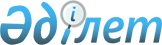 Об установлении водоохранных зон и полос водных объектов, режима и особых условий их хозяйственного использованияПостановление акимата Южно-Казахстанской области от 24 июля 2017 года № 200. Зарегистрировано Департаментом юстиции Южно-Казахстанской области 9 августа 2017 года № 4186
      Сноска. Заголовок постановления - в редакции постановления акимата Туркестанской области от 10.11.2022 № 218 (вводится в действие по истечении десяти календарных дней после дня его первого официального опубликования).
      В соответствии с подпунктами 2), 2-1) статьи 39 и пунктом 2 статьи 116 Водного Кодекса Республики Казахстан, приказом Министра сельского хозяйства Республики Казахстан от 18 мая 2015 года № 19-1/446 "Об утверждении Правил установления водоохранных зон и полос" (зарегистрировано в Реестре государственной регистрации нормативных правовых актов № 11838), акимат Туркестанской области ПОСТАНОВЛЯЕТ:
      Сноска. Преамбула - в редакции постановления акимата Туркестанской области от 10.11.2022 № 218 (вводится в действие по истечении десяти календарных дней после дня его первого официального опубликования).


      1. Установить:
      1) водоохранные зоны и полосы водных объектов согласно приложению 1 к настоящему постановлению;
      2) режим и особые условия хозяйственного использования водоохранных зон и полос водных объектов согласно приложению 2 к настоящему постановлению.
      Сноска. Пункт 1 - в редакции постановления акимата Туркестанской области от 10.11.2022 № 218 (вводится в действие по истечении десяти календарных дней после дня его первого официального опубликования).


      2. Акимам городов, районов области в установленном законодательством порядке обеспечить:
      1) соблюдение границ водоохранных зон и полос, установленного режима и особых условий хозяйственной деятельности на водных объектах и водохозяйственных сооружениях, расположенных на территории соответствующего города, района областного значения;
      2) поддержание водных объектов и водохозяйственных сооружений, указанных в приложении 1 к настоящему постановлению в состоянии, соответствующем санитарно-гигиеническим и экологическим требованиям, для предотвращения загрязнения, засорения и истощения поверхностных вод, а также сохранения животного и растительного мира.
      3. Акимам городов, районов области в установленном законодательством порядке принять меры по обеспечению сохранности водоохранных знаков.
      4. Государственному учреждению "Аппарат акима Южно-Казахстанской области" в порядке, установленном законодательными актами Республики Казахстан, обеспечить:
      1) направление настоящего постановления на официальное опубликование в периодических печатных изданиях, распространяемых на территории Южно-Казахстанской области, а также в Республиканский центр правовой информации для включения в эталонный контрольный банк нормативных правовых актов Республики Казахстан;
      2) размещение настоящего постановления на интернет-ресурсе акимата Южно-Казахстанской области.
      5. Настоящее постановление вводится в действие по истечении десяти календарных дней после дня его первого официального опубликования.
      6. Контроль за исполнением настоящего постановления возложить на заместителя акима области Джамалова Б.С.
      "СОГЛАСОВАНО"
      Руководитель
      Арало-Сырдарьинской
      бассейновой инспекции
      по регулированию
      использования и охране
      водных ресурсов
      Комитета по водным
      ресурсам Министерства 
      сельского хозяйства
      Республики Казахстан      Карлыханов А.Б.
      "21" июля 2017 год
      "СОГЛАСОВАНО"
      Руководитель департамента
      охраны общественного
      здоровья Южно-Казахстанской
      области Комитета
      охраны общественного
      здоровья Министерства
      здравохранения
      Республики Казахстан      Нышанов Н.С.
      "21" июля 2017 год
      Тургумбеков А.Е.
      Бокенбаев Ж.К.
      Джамалов Б.С.
      Садыр Е.А.
      Садибеков У.С.
      Сабитов А.С.
      Мендебаев К.Н. Водоохранные зоны и полосы водных объектов
      Сноска. Приложение 1 - в редакции постановления акимата Туркестанской области от 10.11.2022 № 218 (вводится в действие по истечении десяти календарных дней после дня его первого официального опубликования); с изменениями, внесенным постановлением акимата Туркестанской области от 26.01.2023 № 12 (вводится в действие по истечении десяти календарных дней после дня его первого официального опубликования).
      Примечание: номер пикета (ПК) показывает расстояние реки. Например: ПК 1- 1,0 километр, ПК2- 2,0 километр Режим и особые условия хозяйственного использования водоохранных зон и полос водных объектов
      Сноска. Приложение 2 - в редакции постановления акимата Туркестанской области от 10.11.2022 № 218 (вводится в действие по истечении десяти календарных дней после дня его первого официального опубликования).
      1. В пределах водоохранных полос не допускается:
      1) хозяйственная и иная деятельность, ухудшающая качественное и гидрологическое состояние (загрязнение, засорение, истощение) водных объектов;
      2) строительство и эксплуатация зданий и сооружений, за исключением водохозяйственных и водозаборных сооружений и их коммуникаций, мостов, мостовых сооружений, причалов, портов, пирсов и иных объектов транспортной инфраструктуры, связанных с деятельностью водного транспорта, промыслового рыболовства, рыбохозяйственных технологических водоемов, объектов по использованию возобновляемых источников энергии (гидродинамической энергии воды), а также рекреационных зон на водном объекте, без строительства зданий и сооружений досугового и (или) оздоровительного назначения;
      3) предоставление земельных участков под садоводство и дачное строительство;
      4) эксплуатация существующих объектов, не обеспеченных сооружениям и устройствами, предотвращающими загрязнение водных объектов и их водоохранных зон и полос;
      5) проведение работ, нарушающих почвенный и травяной покров (в том числе распашка земель, выпас скота, добыча полезных ископаемых), за исключением обработки земель для залужения отдельных участков, посева и посадки леса;
      6) устройство палаточных городков, постоянных стоянок для транспортных средств, летних лагерей для скота;
      7) применение всех видов пестицидов и удобрений.
      2. В пределах водоохранных зон не допускается: 
      1) ввод в эксплуатацию новых и реконструированных объектов, не обеспеченных сооружениями и устройствами, предотвращающими загрязнение и засорение водных объектов и их водоохранных зон и полос;
      2) проведение реконструкции зданий, сооружений, коммуникаций и других объектов, а также производство строительных, дноуглубительных и взрывных работ, добыча полезных ископаемых, прокладка кабелей, трубопроводов и других коммуникаций, буровых, земельных и иных работ без проектов, согласованных в установленном порядке с местными исполнительными органами, бассейновыми инспекциями, уполномоченным государственным органом в области охраны окружающей среды, государственным органом в сфере санитарно-эпидемиологического благополучия населения и другими заинтересованными органами;
      3) размещение и строительство складов для хранения удобрений, пестицидов, нефтепродуктов, пунктов технического обслуживания, мойки транспортных средств и сельскохозяйственной техники, механических мастерских, устройство свалок бытовых и промышленных отходов, площадок для заправки аппаратуры пестицидами, взлетно-посадочных полос для проведения авиационно-химических работ, а также размещение других объектов, отрицательно влияющих на качество воды;
      4) размещение животноводческих ферм и комплексов, накопителей сточных вод, полей орошения сточными водами, кладбищ, скотомогильников (биотермических ям), а также других объектов, обусловливающих опасность микробного загрязнения поверхностных и подземных вод;
      5) выпас скота с превышением нормы нагрузки, купание и санитарная обработка скота и другие виды хозяйственной деятельности, ухудшающие режим водоемов;
      6) применение способа авиаобработки пестицидами и авиаподкормки минеральными удобрениями сельскохозяйственных культур и лесонасаждений на расстоянии менее двух тысяч метров от уреза воды в водном источнике;
      7) применение пестицидов, на которые не установлены предельно допустимые концентрации, внесение удобрений по снежному покрову, а также использование в качестве удобрений необезвреженных навозосодержащих сточных вод и стойких хлорорганических пестицидов.
      При необходимости проведения вынужденной санитарной обработки в водоохранной зоне допускается применение мало- и среднетоксичных нестойких пестицидов.
      3. Проектирование, строительство и размещение на водных объектах и (или) водоохранных зонах (кроме водоохранных полос) новых объектов (зданий, сооружений, их комплексов и коммуникаций), а также реконструкция (расширение, модернизация, техническое перевооружение, перепрофилирование) существующих объектов, возведенных до отнесения занимаемых ими земельных участков к водоохранным зонам и полосам или иным особо охраняемым природным территориям, согласовываются с бассейновыми инспекциями, уполномоченным государственным органом в области охраны окружающей среды, уполномоченным органом по изучению недр, государственным органом в сфере санитарно-эпидемиологического благополучия населения, уполномоченным органом в области ветеринарии, местными исполнительными органами области (города республиканского значения, столицы).
      Порядок согласования определяется правилами организации застройки и прохождения разрешительных процедур в сфере строительства, утвержденными в соответствии с законодательством Республики Казахстан об архитектурной, градостроительной и строительной деятельности.
      Та же деятельность на водных объектах, представляющих потенциальную селевую опасность, согласовывается с уполномоченным органом в сфере гражданской защиты, а на судоходных водных путях - с уполномоченным органом по вопросам водного транспорта.
      4. Проекты строительства новых или реконструкции (расширение, модернизация, техническое перевооружение, перепрофилирование) существующих объектов, применение которых может оказать негативное влияние на состояние водных объектов, должны предусматривать замкнутые (бессточные) системы технического водоснабжения.
      5. Консервация и ликвидация (постутилизация) существующих (строящихся) объектов, которые могут оказать негативное влияние на состояние водных объектов, производятся по согласованию с бассейновыми инспекциями, уполномоченным государственным органом в области охраны окружающей среды, государственным органом в сфере санитарно-эпидемиологического благополучия населения, уполномоченным органом по изучению недр и иными государственными органами в порядке, установленном законами Республики Казахстан.
      6. Проекты строительства транспортных или инженерных коммуникаций через территорию водных объектов должны предусматривать проведение мероприятий, обеспечивающих пропуск паводковых вод, режим эксплуатации водных объектов, предотвращение загрязнения, засорения и истощения вод, предупреждение их вредного воздействия.
      Указанные проекты подлежат согласованию с бассейновыми инспекциями, уполномоченным государственным органом в области охраны окружающей среды, уполномоченным органом по изучению недр, государственным органом в сфере санитарно-эпидемиологического благополучия населения, уполномоченным органом в области энергоснабжения.
      7. В водоохранных зонах и полосах не допускается строительство (реконструкция, капитальный ремонт) предприятий, зданий, сооружений и коммуникаций без наличия проектов, согласованных в порядке, установленном законодательством Республики Казахстан, и получивших положительное заключение комплексной вневедомственной экспертизы проектов строительства (технико-экономических обоснований, проектно-сметной документации), включающей выводы отраслевых экспертиз.
					© 2012. РГП на ПХВ «Институт законодательства и правовой информации Республики Казахстан» Министерства юстиции Республики Казахстан
				
      Исполняющий обязанности

      акима области

Д. Сатыбалды
Приложение 1
к постановлению акимата
Южно-Казахстанской области
от "24" июля 2017 года
№ 200
№
Наименование водных объектов 
Наименование водных объектов 
Наименование водных объектов 
Наименование водных объектов 
Наименование водных объектов 
Наименование города, района
Наименование города, района
Наименование города, района
Наименование города, района
Наименование административно-территориальной единицы
Протяженность водоохранных зон и полос, километр
Ширина водоохранной зоны, метр
Ширина водоохранной полосы, метр
1
Река Арысь
Река Арысь
Река Арысь
Река Арысь
Река Арысь
Тюлькубасский
Тюлькубасский
Тюлькубасский
Тюлькубасский
сельский округ Жаскешу
5,8
500
35
1
Река Арысь
Река Арысь
Река Арысь
Река Арысь
Река Арысь
Тюлькубасский
Тюлькубасский
Тюлькубасский
Тюлькубасский
сельский округ Балыкты
6,2
500
35
1
Река Арысь
Река Арысь
Река Арысь
Река Арысь
Река Арысь
Тюлькубасский
Тюлькубасский
Тюлькубасский
Тюлькубасский
сельский округ Машат
9,8
500
35
1
Река Арысь
Река Арысь
Река Арысь
Река Арысь
Река Арысь
Тюлькубасский
Тюлькубасский
Тюлькубасский
Тюлькубасский
сельский округ Шакпак
12,2
500
35
1
Река Арысь
Река Арысь
Река Арысь
Река Арысь
Река Арысь
Тюлькубасский
Тюлькубасский
Тюлькубасский
Тюлькубасский
сельский округ Акби
12,4
500
35
1
Река Арысь
Река Арысь
Река Арысь
Река Арысь
Река Арысь
Тюлькубасский
Тюлькубасский
Тюлькубасский
Тюлькубасский
сельский округ Майлыкент
5,6
500
35
1
Река Арысь
Река Арысь
Река Арысь
Река Арысь
Река Арысь
Тюлькубасский
Тюлькубасский
Тюлькубасский
Тюлькубасский
сельский округ Т.Рыскулов
6,3
500
35
1
Река Арысь
Река Арысь
Река Арысь
Река Арысь
Река Арысь
Тюлькубасский
Тюлькубасский
Тюлькубасский
Тюлькубасский
сельский округ Мичурин
5,7
500
35
1
Река Арысь
Река Арысь
Река Арысь
Река Арысь
Река Арысь
Тюлькубасский
Тюлькубасский
Тюлькубасский
Тюлькубасский
сельский округ Арысь
14,4
500
35
1
Река Арысь
Река Арысь
Река Арысь
Река Арысь
Река Арысь
Арысь
Арысь
Арысь
Арысь
город Арысь
4,8
500
35
1
Река Арысь
Река Арысь
Река Арысь
Река Арысь
Река Арысь
Арысь
Арысь
Арысь
Арысь
сельский округ Акдала
15,2
500
35
1
Река Арысь
Река Арысь
Река Арысь
Река Арысь
Река Арысь
Ордабасинский
Ордабасинский
Ордабасинский
Ордабасинский
сельский округ Караспан
17,7
500
35
1
Река Арысь
Река Арысь
Река Арысь
Река Арысь
Река Арысь
Ордабасинский
Ордабасинский
Ордабасинский
Ордабасинский
сельский округ Кажымукан
22,3
500
35
1
Река Арысь
Река Арысь
Река Арысь
Река Арысь
Река Арысь
Отырарский
Отырарский
Отырарский
Отырарский
сельский округ Караконыр
30,0
500
35
1
Река Арысь
Река Арысь
Река Арысь
Река Арысь
Река Арысь
Сайрамский
Сайрамский
Сайрамский
Сайрамский
сельский округ Арысь
10,7
500
35
1
Река Арысь
Река Арысь
Река Арысь
Река Арысь
Река Арысь
Сайрамский
Сайрамский
Сайрамский
Сайрамский
сельский округ Кутарыс
13,3
500
35
2
Река Келес
Река Келес
Река Келес
Река Келес
Река Келес
Келесский
Келесский
Келесский
Келесский
сельский округ Жүзимдик
8,3
500
35
2
Река Келес
Река Келес
Река Келес
Река Келес
Река Келес
Келесский
Келесский
Келесский
Келесский
сельский округ Бирлесу
6,7
500
35
2
Река Келес
Река Келес
Река Келес
Река Келес
Река Келес
Келесский
Келесский
Келесский
Келесский
сельский округ Актобе
40,0
500
35
2
Река Келес
Река Келес
Река Келес
Река Келес
Река Келес
Сарыагашский
Сарыагашский
Сарыагашский
Сарыагашский
сельский округ Акжар
5,3
500
35
2
Река Келес
Река Келес
Река Келес
Река Келес
Река Келес
Сарыагашский
Сарыагашский
Сарыагашский
Сарыагашский
сельский округ Кызылжар
9,7
500
35
2
Река Келес
Река Келес
Река Келес
Река Келес
Река Келес
Казыгуртский
Казыгуртский
Казыгуртский
Казыгуртский
сельский округ Шарапхана
4,3
500
35
2
Река Келес
Река Келес
Река Келес
Река Келес
Река Келес
Казыгуртский
Казыгуртский
Казыгуртский
Казыгуртский
сельский округ Карабау
12,7
500
35
2
Река Келес
Река Келес
Река Келес
Река Келес
Река Келес
Казыгуртский
Казыгуртский
Казыгуртский
Казыгуртский
сельский округ Жанабазар
13,0
500
35
3
Река Бадам
Река Бадам
Река Бадам
Река Бадам
Река Бадам
Ордабасинский
Ордабасинский
Ордабасинский
Ордабасинский
сельский округ Караспан
8,4
500
35
3
Река Бадам
Река Бадам
Река Бадам
Река Бадам
Река Бадам
Ордабасинский
Ордабасинский
Ордабасинский
Ордабасинский
сельский округ Буржар
20,1
500
35
3
Река Бадам
Река Бадам
Река Бадам
Река Бадам
Река Бадам
Ордабасинский
Ордабасинский
Ордабасинский
Ордабасинский
сельский округ Бадам
44,5
500
35
3
Река Бадам
Река Бадам
Река Бадам
Река Бадам
Река Бадам
Сайрамский
Сайрамский
Сайрамский
Сайрамский
сельский округ Каратобе
5,1
500
35
3
Река Бадам
Река Бадам
Река Бадам
Река Бадам
Река Бадам
Толебийский
Толебийский
Толебийский
Толебийский
сельский округ Казыгурт
20,2
500
35
3
Река Бадам
Река Бадам
Река Бадам
Река Бадам
Река Бадам
Толебийский
Толебийский
Толебийский
Толебийский
сельский округ Первомаевский
9,8
500
35
4
Река Кызкудук
Река Кызкудук
Река Кызкудук
Река Кызкудук
Река Кызкудук
Сарыагашский
Сарыагашский
Сарыагашский
Сарыагашский
сельский округ Дарбаза
12,5
500
35
5
Река Жинишке-сай
Река Жинишке-сай
Река Жинишке-сай
Река Жинишке-сай
Река Жинишке-сай
Казыгуртский
Казыгуртский
Казыгуртский
Казыгуртский
сельский округ Шарапхана
13,4
500
35
5
Река Жинишке-сай
Река Жинишке-сай
Река Жинишке-сай
Река Жинишке-сай
Река Жинишке-сай
Казыгуртский
Казыгуртский
Казыгуртский
Казыгуртский
сельский округ Карабайсай
12,1
500
35
6
Река Тастаксай
Река Тастаксай
Река Тастаксай
Река Тастаксай
Река Тастаксай
Казыгуртский
Казыгуртский
Казыгуртский
Казыгуртский
сельский округ Шарбулак
10,3
500
35
6
Река Тастаксай
Река Тастаксай
Река Тастаксай
Река Тастаксай
Река Тастаксай
Казыгуртский
Казыгуртский
Казыгуртский
Казыгуртский
сельский округ Турбат
14,7
500
35
7
Река Карабайсай
Река Карабайсай
Река Карабайсай
Река Карабайсай
Река Карабайсай
Казыгуртский
Казыгуртский
Казыгуртский
Казыгуртский
сельский округ Алтынтобе
14,1
500
35
7
Река Карабайсай
Река Карабайсай
Река Карабайсай
Река Карабайсай
Река Карабайсай
Казыгуртский
Казыгуртский
Казыгуртский
Казыгуртский
сельский округ Карабау
5,9
500
35
7
Река Карабайсай
Река Карабайсай
Река Карабайсай
Река Карабайсай
Река Карабайсай
Казыгуртский
Казыгуртский
Казыгуртский
Казыгуртский
сельский округ Шарбулак
15,0
500
35
8
Река Кокпарсай
Река Кокпарсай
Река Кокпарсай
Река Кокпарсай
Река Кокпарсай
Казыгуртский
Казыгуртский
Казыгуртский
Казыгуртский
сельский округ Кызылкия
21,8
500
35
8
Река Кокпарсай
Река Кокпарсай
Река Кокпарсай
Река Кокпарсай
Река Кокпарсай
Казыгуртский
Казыгуртский
Казыгуртский
Казыгуртский
сельский округ Какпак
8,7
500
35
9
Река Аленсай
Река Аленсай
Река Аленсай
Река Аленсай
Река Аленсай
Сарыагашский
Сарыагашский
Сарыагашский
Сарыагашский
сельский округ Алимтау
14,5
500
35
10
Река Куруксай
Река Куруксай
Река Куруксай
Река Куруксай
Река Куруксай
Сарыагашский
Сарыагашский
Сарыагашский
Сарыагашский
сельский округ Дарбаза
18,0
500
35
11
Река Камыссалдысай
Река Камыссалдысай
Река Камыссалдысай
Река Камыссалдысай
Река Камыссалдысай
Келесский
Келесский
Келесский
Келесский
сельский округ Бирлик
5,6
500
35
11
Река Камыссалдысай
Река Камыссалдысай
Река Камыссалдысай
Река Камыссалдысай
Река Камыссалдысай
Сарыагашский
Сарыагашский
Сарыагашский
Сарыагашский
сельский округ Дарбаза
23,9
500
35
12
Река Курук-келес
Река Курук-келес
Река Курук-келес
Река Курук-келес
Река Курук-келес
Сарыагашский
Сарыагашский
Сарыагашский
Сарыагашский
сельский округ Куруккелес
7,2
500
35
12
Река Курук-келес
Река Курук-келес
Река Курук-келес
Река Курук-келес
Река Курук-келес
Сарыагашский
Сарыагашский
Сарыагашский
Сарыагашский
сельский округ Тегисшил
4,8
500
35
12
Река Курук-келес
Река Курук-келес
Река Курук-келес
Река Курук-келес
Река Курук-келес
Келесский
Келесский
Келесский
Келесский
сельский округ Биртилек
7,5
500
35
12
Река Курук-келес
Река Курук-келес
Река Курук-келес
Река Курук-келес
Река Курук-келес
Келесский
Келесский
Келесский
Келесский
сельский округ Ошакты
18,4
500
35
12
Река Курук-келес
Река Курук-келес
Река Курук-келес
Река Курук-келес
Река Курук-келес
Келесский
Келесский
Келесский
Келесский
сельский округ Бирлик
57,1
500
35
13
Река Кок-булак
Река Кок-булак
Река Кок-булак
Река Кок-булак
Река Кок-булак
Тюлькубасский
Тюлькубасский
Тюлькубасский
Тюлькубасский
сельский округ Жаскешу
9,4
500
35
13
Река Кок-булак
Река Кок-булак
Река Кок-булак
Река Кок-булак
Река Кок-булак
Тюлькубасский
Тюлькубасский
Тюлькубасский
Тюлькубасский
сельский округ Балыкты
22,6
500
35
14
Река Карагашты
Река Карагашты
Река Карагашты
Река Карагашты
Река Карагашты
Тюлькубасский
Тюлькубасский
Тюлькубасский
Тюлькубасский
сельский округ Арысь
10,0
500
35
15
Река Киши Карагашты
Река Киши Карагашты
Река Киши Карагашты
Река Киши Карагашты
Река Киши Карагашты
Тюлькубасский
Тюлькубасский
Тюлькубасский
Тюлькубасский
сельский округ Арысь
19,0
500
35
16
Река Урбулак
Река Урбулак
Река Урбулак
Река Урбулак
Река Урбулак
Тюлькубасский
Тюлькубасский
Тюлькубасский
Тюлькубасский
сельский округ Балыкты
3,3
500
35
16
Река Урбулак
Река Урбулак
Река Урбулак
Река Урбулак
Река Урбулак
Тюлькубасский
Тюлькубасский
Тюлькубасский
Тюлькубасский
сельский округ Жаскешу
11,7
500
35
17
Река Каржантаксай
Река Каржантаксай
Река Каржантаксай
Река Каржантаксай
Река Каржантаксай
Тюлькубасский
Тюлькубасский
Тюлькубасский
Тюлькубасский
сельский округ Балыкты
24,0
500
35
18
Река Куртурган
Река Куртурган
Река Куртурган
Река Куртурган
Река Куртурган
Байдибек
Байдибек
Байдибек
Байдибек
сельский округ Боралдай
2,6
500
35
18
Река Куртурган
Река Куртурган
Река Куртурган
Река Куртурган
Река Куртурган
Тюлькубасский
Тюлькубасский
Тюлькубасский
Тюлькубасский
сельский округ Арысь
20,6
500
35
18
Река Куртурган
Река Куртурган
Река Куртурган
Река Куртурган
Река Куртурган
Тюлькубасский
Тюлькубасский
Тюлькубасский
Тюлькубасский
сельский округ Састобе
4,5
500
35
18
Река Куртурган
Река Куртурган
Река Куртурган
Река Куртурган
Река Куртурган
Тюлькубасский
Тюлькубасский
Тюлькубасский
Тюлькубасский
сельский округ Машат
2,3
500
35
19
Река Кумеш Булак
Река Кумеш Булак
Река Кумеш Булак
Река Кумеш Булак
Река Кумеш Булак
Сайрамский
Сайрамский
Сайрамский
Сайрамский
сельский округ Кайнарбулак
23,8
500
35
19
Река Кумеш Булак
Река Кумеш Булак
Река Кумеш Булак
Река Кумеш Булак
Река Кумеш Булак
Ордабасинский
Ордабасинский
Ордабасинский
Ордабасинский
сельский округ Шубар
2,7
500
35
20
Река Кутырган
Река Кутырган
Река Кутырган
Река Кутырган
Река Кутырган
Байдибек
Байдибек
Байдибек
Байдибек
сельский округ Боралдай
20,4
500
35
20
Река Кутырган
Река Кутырган
Река Кутырган
Река Кутырган
Река Кутырган
Сайрамский
Сайрамский
Сайрамский
Сайрамский
сельский округ Кутарыс
17,1
500
35
21
Река Бала-Боралдай
Река Бала-Боралдай
Река Бала-Боралдай
Река Бала-Боралдай
Река Бала-Боралдай
Байдибек
Байдибек
Байдибек
Байдибек
сельский округ Боралдай
18,5
500
35
22
Река Аксай
Река Аксай
Река Аксай
Река Аксай
Река Аксай
Байдибек
Байдибек
Байдибек
Байдибек
сельский округ Мынбулак
40,0
500
35
23
Река Бозбулак
Река Бозбулак
Река Бозбулак
Река Бозбулак
Река Бозбулак
Байдибек
Байдибек
Байдибек
Байдибек
сельский округ Алмалы
11,5
500
35
24
Река Балабоген
Река Балабоген
Река Балабоген
Река Балабоген
Река Балабоген
Байдибек
Байдибек
Байдибек
Байдибек
сельский округ Акбастау
28,1
500
35
24
Река Балабоген
Река Балабоген
Река Балабоген
Река Балабоген
Река Балабоген
Байдибек
Байдибек
Байдибек
Байдибек
сельский округ Борлысай
40,4
500
35
25
Река Актас
Река Актас
Река Актас
Река Актас
Река Актас
Байдибек
Байдибек
Байдибек
Байдибек
сельский округ Мынбулак
30,0
500
35
26
Река Жетикудук
Река Жетикудук
Река Жетикудук
Река Жетикудук
Река Жетикудук
Байдибек
Байдибек
Байдибек
Байдибек
сельский округ Алгабас
8,8
500
35
26
Река Жетикудук
Река Жетикудук
Река Жетикудук
Река Жетикудук
Река Жетикудук
Байдибек
Байдибек
Байдибек
Байдибек
сельский округ Жамбыл
39,2
500
35
27
Река Кабумая
Река Кабумая
Река Кабумая
Река Кабумая
Река Кабумая
Ордабасинский
Ордабасинский
Ордабасинский
Ордабасинский
сельский округ Буржар
22,1
500
35
27
Река Кабумая
Река Кабумая
Река Кабумая
Река Кабумая
Река Кабумая
Арысь
Арысь
Арысь
Арысь
город Арысь
11,4
500
35
28
Река Наут-Сай
Река Наут-Сай
Река Наут-Сай
Река Наут-Сай
Река Наут-Сай
Толебийский
Толебийский
Толебийский
Толебийский
сельский округ Каскасу
11,6
500
35
28
Река Наут-Сай
Река Наут-Сай
Река Наут-Сай
Река Наут-Сай
Река Наут-Сай
Толебийский
Толебийский
Толебийский
Толебийский
сельский округ Тасарык
1,9
500
35
29
Река Текесу
Толебийский
Толебийский
Толебийский
Толебийский
сельский округ Кемекалган
сельский округ Кемекалган
сельский округ Кемекалган
сельский округ Кемекалган
сельский округ Кемекалган
25,4
500
35
30
Река Жамантас
Река Жамантас
Река Жамантас
Река Жамантас
Река Жамантас
Сауран
Сауран
Сауран
сельский округ Майдантал
сельский округ Майдантал
31,2
500
35
31
Река Кантаги
Река Кантаги
Река Кантаги
Река Кантаги
Река Кантаги
Сауран
Сауран
Сауран
сельский округ Орангай
сельский округ Орангай
18,2
500
35
31
Река Кантаги
Река Кантаги
Река Кантаги
Река Кантаги
Река Кантаги
Сауран
Сауран
Сауран
сельский округ Иасы
сельский округ Иасы
28,8
500
35
31
Река Кантаги
Река Кантаги
Река Кантаги
Река Кантаги
Река Кантаги
Кентау
Кентау
Кентау
сельский округ Кантаги
сельский округ Кантаги
10,3
500
35
31
Река Кантаги
Река Кантаги
Река Кантаги
Река Кантаги
Река Кантаги
Кентау
Кентау
Кентау
город Кентау
город Кентау
3,0
500
35
31
Река Кантаги
Река Кантаги
Река Кантаги
Река Кантаги
Река Кантаги
Кентау
Кентау
Кентау
сельский округ Карнак
сельский округ Карнак
9,7
500
35
32
Река Карачик
Река Карачик
Река Карачик
Река Карачик
Река Карачик
Сауран
Сауран
Сауран
сельский округ Ушкайык
сельский округ Ушкайык
20,2
500
35
32
Река Карачик
Река Карачик
Река Карачик
Река Карачик
Река Карачик
Сауран
Сауран
Сауран
сельский округ Карашык
сельский округ Карашык
28,8
500
35
32
Река Карачик
Река Карачик
Река Карачик
Река Карачик
Река Карачик
Сауран
Сауран
Сауран
сельский округ Орангай
сельский округ Орангай
33,0
500
35
32
Река Карачик
Река Карачик
Река Карачик
Река Карачик
Река Карачик
Кентау
Кентау
Кентау
сельский округ Карнак
сельский округ Карнак
6,1
500
35
32
Река Карачик
Река Карачик
Река Карачик
Река Карачик
Река Карачик
Кентау
Кентау
Кентау
сельский округ Баялдыр
сельский округ Баялдыр
5,8
500
35
32
Река Карачик
Река Карачик
Река Карачик
Река Карачик
Река Карачик
Кентау
Кентау
Кентау
город Кентау
город Кентау
7,3
500
35
33
Река Жүзимсай
Река Жүзимсай
Река Жүзимсай
Река Жүзимсай
Река Жүзимсай
Казыгуртский
Казыгуртский
Казыгуртский
сельский округ Жанабазар
сельский округ Жанабазар
1,7
500
35
33
Река Жүзимсай
Река Жүзимсай
Река Жүзимсай
Река Жүзимсай
Река Жүзимсай
Казыгуртский
Казыгуртский
Казыгуртский
сельский округ Жигерген
сельский округ Жигерген
14,3
500
35
34
Река Жогарысай
Река Жогарысай
Река Жогарысай
Река Жогарысай
Река Жогарысай
Казыгуртский
Казыгуртский
Казыгуртский
сельский округ Кокибел
сельский округ Кокибел
19,9
500
35
34
Река Жогарысай
Река Жогарысай
Река Жогарысай
Река Жогарысай
Река Жогарысай
Толебийский
Толебийский
Толебийский
сельский округ Первомаевский
сельский округ Первомаевский
5,6
500
35
35
Река Сауык-Булак
Река Сауык-Булак
Река Сауык-Булак
Река Сауык-Булак
Река Сауык-Булак
Казыгуртский
Казыгуртский
Казыгуртский
сельский округ Жанабазар
сельский округ Жанабазар
16,0
500
35
35
Река Сауык-Булак
Река Сауык-Булак
Река Сауык-Булак
Река Сауык-Булак
Река Сауык-Булак
Толебийский
Толебийский
Толебийский
сельский округ Первомаевский
сельский округ Первомаевский
4,0
500
35
36
Река Ащысай
Река Ащысай
Река Ащысай
Река Ащысай
Река Ащысай
Келесский
Келесский
Келесский
сельский округ Бирлик
сельский округ Бирлик
7,4
500
35
36
Река Ащысай
Река Ащысай
Река Ащысай
Река Ащысай
Река Ащысай
Келесский
Келесский
Келесский
сельский округ Ошакты
сельский округ Ошакты
46,6
500
35
37
Река Манглай-Кызылсай
Река Манглай-Кызылсай
Река Манглай-Кызылсай
Река Манглай-Кызылсай
Река Манглай-Кызылсай
Сарыагашский
Сарыагашский
Сарыагашский
сельский округ Жылга
сельский округ Жылга
14,0
500
35
38
Река Капатты-Кызылсай
Река Капатты-Кызылсай
Река Капатты-Кызылсай
Река Капатты-Кызылсай
Река Капатты-Кызылсай
Сарыагашский
Сарыагашский
Сарыагашский
сельский округ Жылга
сельский округ Жылга
18,5
500
35
39
Река Камышшы-сай өзені
Река Камышшы-сай өзені
Река Камышшы-сай өзені
Река Камышшы-сай өзені
Река Камышшы-сай өзені
Сарыагашский
Сарыагашский
Сарыагашский
сельский округ Дарбаза
сельский округ Дарбаза
11,1
500
35
39
Река Камышшы-сай өзені
Река Камышшы-сай өзені
Река Камышшы-сай өзені
Река Камышшы-сай өзені
Река Камышшы-сай өзені
Сарыагашский
Сарыагашский
Сарыагашский
сельский округ Алимтау
сельский округ Алимтау
9,4
500
35
40
Река Керекти-сай
Река Керекти-сай
Река Керекти-сай
Река Керекти-сай
Река Керекти-сай
Сарыагашский
Сарыагашский
Сарыагашский
сельский округ Жылга
сельский округ Жылга
4,3
500
35
40
Река Керекти-сай
Река Керекти-сай
Река Керекти-сай
Река Керекти-сай
Река Керекти-сай
Сарыагашский
Сарыагашский
Сарыагашский
сельский округ Алимтау
сельский округ Алимтау
8,2
500
35
41
Река Таскудук
Река Таскудук
Река Таскудук
Река Таскудук
Река Таскудук
Сарыагашский
Сарыагашский
Сарыагашский
сельский округ Дарбаза
сельский округ Дарбаза
15,3
500
35
41
Река Таскудук
Река Таскудук
Река Таскудук
Река Таскудук
Река Таскудук
Келесский
Келесский
Келесский
сельский округ Ошакты
сельский округ Ошакты
17,7
500
35
42
Река Кезентас
Река Кезентас
Река Кезентас
Река Кезентас
Река Кезентас
Сарыагашский
Сарыагашский
Сарыагашский
сельский округ Кызылжар
сельский округ Кызылжар
9,6
500
35
42
Река Кезентас
Река Кезентас
Река Кезентас
Река Кезентас
Река Кезентас
Сарыагашский
Сарыагашский
Сарыагашский
сельский округ Жылга
сельский округ Жылга
5,4
500
35
43
Река Акбетсай
Река Акбетсай
Река Акбетсай
Река Акбетсай
Река Акбетсай
Келесский
Келесский
Келесский
сельский округ Биртилек
сельский округ Биртилек
6,2
500
35
43
Река Акбетсай
Река Акбетсай
Река Акбетсай
Река Акбетсай
Река Акбетсай
Келесский
Келесский
Келесский
сельский округ Бирлик
сельский округ Бирлик
23,3
500
35
44
Река Жылга
Река Жылга
Река Жылга
Река Жылга
Река Жылга
Сарыагашский
Сарыагашский
Сарыагашский
сельский округ Жылга
сельский округ Жылга
12,7
500
35
44
Река Жылга
Река Жылга
Река Жылга
Река Жылга
Река Жылга
Сарыагашский
Сарыагашский
Сарыагашский
сельский округ Жибек-жолы
сельский округ Жибек-жолы
4,5
500
35
44
Река Жылга
Река Жылга
Река Жылга
Река Жылга
Река Жылга
Сарыагашский
Сарыагашский
Сарыагашский
сельский округ Кызылжар
сельский округ Кызылжар
6,3
500
35
45
Река Шымырбексай
Река Шымырбексай
Река Шымырбексай
Река Шымырбексай
Река Шымырбексай
Сарыагашский
Сарыагашский
Сарыагашский
сельский округ Жылга
сельский округ Жылга
31,0
500
35
46
Река Киши Кокбулак
Река Киши Кокбулак
Река Киши Кокбулак
Река Киши Кокбулак
Река Киши Кокбулак
Тюлькубасский
Тюлькубасский
Тюлькубасский
сельский округ Жаскешу
сельский округ Жаскешу
3,3
500
35
46
Река Киши Кокбулак
Река Киши Кокбулак
Река Киши Кокбулак
Река Киши Кокбулак
Река Киши Кокбулак
Тюлькубасский
Тюлькубасский
Тюлькубасский
сельский округ Мичурин
сельский округ Мичурин
10,7
500
35
47
Река Жыланды
Река Жыланды
Река Жыланды
Река Жыланды
Река Жыланды
Тюлькубасский
Тюлькубасский
Тюлькубасский
сельский округ Балыкты
сельский округ Балыкты
3,4
500
35
47
Река Жыланды
Река Жыланды
Река Жыланды
Река Жыланды
Река Жыланды
Тюлькубасский
Тюлькубасский
Тюлькубасский
сельский округ Жаскешу
сельский округ Жаскешу
10,7
500
35
47
Река Жыланды
Река Жыланды
Река Жыланды
Река Жыланды
Река Жыланды
Тюлькубасский
Тюлькубасский
Тюлькубасский
сельский округ Мичурин
сельский округ Мичурин
6,1
500
35
47
Река Жыланды
Река Жыланды
Река Жыланды
Река Жыланды
Река Жыланды
Тюлькубасский
Тюлькубасский
Тюлькубасский
сельский округ Т.Рыскулов
сельский округ Т.Рыскулов
4,8
500
35
48
Река Дудаба
Река Дудаба
Река Дудаба
Река Дудаба
Река Дудаба
Тюлькубасский
Тюлькубасский
Тюлькубасский
сельский округ Келтемашат
сельский округ Келтемашат
15,0
500
35
49
Река Сарыбулак
Река Сарыбулак
Река Сарыбулак
Река Сарыбулак
Река Сарыбулак
Тюлькубасский
Тюлькубасский
Тюлькубасский
сельский округ Машат
сельский округ Машат
10,0
500
35
49
Река Сарыбулак
Река Сарыбулак
Река Сарыбулак
Река Сарыбулак
Река Сарыбулак
Байдибек
Байдибек
Байдибек
сельский округ Боралдай
сельский округ Боралдай
19,0
500
35
50
Река Енбекшисай
Река Енбекшисай
Река Енбекшисай
Река Енбекшисай
Река Енбекшисай
Байдибек
Байдибек
Байдибек
сельский округ Алгабас
сельский округ Алгабас
9,0
500
35
51
Река Талдыбулак
Река Талдыбулак
Река Талдыбулак
Река Талдыбулак
Река Талдыбулак
Байдибек
Байдибек
Байдибек
сельский округ Кайнарбулак
сельский округ Кайнарбулак
14,5
500
35
52
Река Аулысуит
Река Аулысуит
Река Аулысуит
Река Аулысуит
Река Аулысуит
Байдибек
Байдибек
Байдибек
сельский округ Борлысай
сельский округ Борлысай
10,0
500
35
53
Река Ортасут
Река Ортасут
Река Ортасут
Река Ортасут
Река Ортасут
Байдибек
Байдибек
Байдибек
сельский округ Борлысай
сельский округ Борлысай
19,5
500
35
54
Река Аясуит
Река Аясуит
Река Аясуит
Река Аясуит
Река Аясуит
Байдибек
Байдибек
Байдибек
сельский округ Борлысай
сельский округ Борлысай
15,0
500
35
55
Река Узынкудук
Река Узынкудук
Река Узынкудук
Река Узынкудук
Река Узынкудук
Байдибек
Байдибек
Байдибек
сельский округ Алгабас
сельский округ Алгабас
13,2
500
35
55
Река Узынкудук
Река Узынкудук
Река Узынкудук
Река Узынкудук
Река Узынкудук
Байдибек
Байдибек
Байдибек
сельский округ Жамбыл
сельский округ Жамбыл
51,8
500
35
56
Река Кошкар-Ата
Река Кошкар-Ата
Река Кошкар-Ата
Река Кошкар-Ата
Река Кошкар-Ата
Байдибек
Байдибек
Байдибек
сельский округ Акбастау
сельский округ Акбастау
4,0
500
35
56
Река Кошкар-Ата
Река Кошкар-Ата
Река Кошкар-Ата
Река Кошкар-Ата
Река Кошкар-Ата
Байдибек
Байдибек
Байдибек
сельский округ Борлысай
сельский округ Борлысай
50,0
500
35
57
Река Коктерек
Река Коктерек
Река Коктерек
Река Коктерек
Река Коктерек
Байдибек
Байдибек
Байдибек
сельский округ Коктерек
сельский округ Коктерек
14,0
500
35
58
Река Коксу-шаян
Река Коксу-шаян
Река Коксу-шаян
Река Коксу-шаян
Река Коксу-шаян
Байдибек
Байдибек
Байдибек
сельский округ Агыбет
сельский округ Агыбет
14,5
500
35
59
Река Майбулак
Река Майбулак
Река Майбулак
Река Майбулак
Река Майбулак
Байдибек
Байдибек
Байдибек
сельский округ Агыбет
сельский округ Агыбет
20,0
500
35
60
Река Айбек
Река Айбек
Река Айбек
Река Айбек
Река Айбек
Байдибек
Байдибек
Байдибек
сельский округ Борлысай
сельский округ Борлысай
5,8
500
35
60
Река Айбек
Река Айбек
Река Айбек
Река Айбек
Река Айбек
Байдибек
Байдибек
Байдибек
сельский округ Агыбет
сельский округ Агыбет
18,2
500
35
61
Река Шаянкуруксай
Река Шаянкуруксай
Река Шаянкуруксай
Река Шаянкуруксай
Река Шаянкуруксай
Байдибек
Байдибек
Байдибек
сельский округ Алгабас
сельский округ Алгабас
17,3
500
35
61
Река Шаянкуруксай
Река Шаянкуруксай
Река Шаянкуруксай
Река Шаянкуруксай
Река Шаянкуруксай
Байдибек
Байдибек
Байдибек
сельский округ Шаян
сельский округ Шаян
2,2
500
35
62
Река Кызыл-булак
Река Кызыл-булак
Река Кызыл-булак
Река Кызыл-булак
Река Кызыл-булак
Байдибек
Байдибек
Байдибек
сельский округ Алгабас
сельский округ Алгабас
20,5
500
35
63
Река Шауксай
Река Шауксай
Река Шауксай
Река Шауксай
Река Шауксай
Байдибек
Байдибек
Байдибек
сельский округ Мынбулак
сельский округ Мынбулак
4,1
500
35
63
Река Шауксай
Река Шауксай
Река Шауксай
Река Шауксай
Река Шауксай
Байдибек
Байдибек
Байдибек
сельский округ Жамбыл
сельский округ Жамбыл
23,4
500
35
64
Река Достан
Река Достан
Река Достан
Река Достан
Река Достан
Байдибек
Байдибек
Байдибек
сельский округ Мынбулак
сельский округ Мынбулак
22,0
500
35
65
Река Сокасу
Река Сокасу
Река Сокасу
Река Сокасу
Река Сокасу
Сауран
Сауран
Сауран
сельский округ Шага
сельский округ Шага
20,9
500
35
65
Река Сокасу
Река Сокасу
Река Сокасу
Река Сокасу
Река Сокасу
Сауран
Сауран
Сауран
сельский округ Жуйнек
сельский округ Жуйнек
11,3
500
35
65
Река Сокасу
Река Сокасу
Река Сокасу
Река Сокасу
Река Сокасу
Сауран
Сауран
Сауран
сельский округ Новоиканский
сельский округ Новоиканский
32,3
500
35
66
Река Коккия
Река Коккия
Река Коккия
Река Коккия
Река Коккия
Сауран
Сауран
Сауран
сельский округ Староиканский
сельский округ Староиканский
12,4
500
35
66
Река Коккия
Река Коккия
Река Коккия
Река Коккия
Река Коккия
Сауран
Сауран
Сауран
сельский округ Новоиканский
сельский округ Новоиканский
39,9
500
35
66
Река Коккия
Река Коккия
Река Коккия
Река Коккия
Река Коккия
Кентау
Кентау
Кентау
сельский округ Ачисай
сельский округ Ачисай
15,2
500
35
67
Река Курсай
Река Курсай
Река Курсай
Река Курсай
Река Курсай
Сауран
Сауран
Сауран
сельский округ Шага
сельский округ Шага
67,7
500
35
68
Река Яны-Курган
Река Яны-Курган
Река Яны-Курган
Река Яны-Курган
Река Яны-Курган
Сауран
Сауран
Сауран
сельский округ Бабайкорган
сельский округ Бабайкорган
46,6
500
35
69
Река Актобе
Река Актобе
Река Актобе
Река Актобе
Река Актобе
Сауран
Сауран
Сауран
сельский округ Бабайкорган
сельский округ Бабайкорган
55,6
500
35
69
Река Актобе
Река Актобе
Река Актобе
Река Актобе
Река Актобе
Сауран
Сауран
Сауран
сельский округ Шорнак
сельский округ Шорнак
25,8
500
35
70
Река Бозбулак
Река Бозбулак
Река Бозбулак
Река Бозбулак
Река Бозбулак
Сауран
Сауран
Сауран
сельский округ Бабайкорган
сельский округ Бабайкорган
3,8
500
35
70
Река Бозбулак
Река Бозбулак
Река Бозбулак
Река Бозбулак
Река Бозбулак
Кентау
Кентау
Кентау
сельский округ Карнак
сельский округ Карнак
13,8
500
35
71
Река Баялдыр
Река Баялдыр
Река Баялдыр
Река Баялдыр
Река Баялдыр
Сауран
Сауран
Сауран
сельский округ Бабайкорган
сельский округ Бабайкорган
4,8
500
35
72
Река Желбулаксай
Река Желбулаксай
Река Желбулаксай
Река Желбулаксай
Река Желбулаксай
Казыгуртский
Казыгуртский
Казыгуртский
сельский округ Шарапхана
сельский округ Шарапхана
9,0
500
35
73
Река Кайнар
Река Кайнар
Река Кайнар
Река Кайнар
Река Кайнар
Казыгуртский
Казыгуртский
Казыгуртский
сельский округ Шанак
сельский округ Шанак
9,0
500
35
74
Река Жалпаксусай
Река Жалпаксусай
Река Жалпаксусай
Река Жалпаксусай
Река Жалпаксусай
Казыгуртский
Казыгуртский
Казыгуртский
сельский округ Жигерген
сельский округ Жигерген
8,3
500
35
74
Река Жалпаксусай
Река Жалпаксусай
Река Жалпаксусай
Река Жалпаксусай
Река Жалпаксусай
Казыгуртский
Казыгуртский
Казыгуртский
сельский округ Рабат
сельский округ Рабат
2,2
500
35
75
Река Талдыбулак
Река Талдыбулак
Река Талдыбулак
Река Талдыбулак
Река Талдыбулак
Казыгуртский
Казыгуртский
Казыгуртский
сельский округ Шарапхана
сельский округ Шарапхана
10,5
500
35
76
Река Курлыбайсай
Река Курлыбайсай
Река Курлыбайсай
Река Курлыбайсай
Река Курлыбайсай
Казыгуртский
Казыгуртский
Казыгуртский
сельский округ Жанабазар
сельский округ Жанабазар
15,0
500
35
77
Река Сарыбулаксай
Река Сарыбулаксай
Река Сарыбулаксай
Река Сарыбулаксай
Река Сарыбулаксай
Казыгуртский
Казыгуртский
Казыгуртский
сельский округ Шарбулак
сельский округ Шарбулак
15,0
500
35
78
Река Узынбулак
Река Узынбулак
Река Узынбулак
Река Узынбулак
Река Узынбулак
Казыгуртский
Казыгуртский
Казыгуртский
сельский округ Кызылкия
сельский округ Кызылкия
11,2
500
35
78
Река Узынбулак
Река Узынбулак
Река Узынбулак
Река Узынбулак
Река Узынбулак
Сарыагашский
Сарыагашский
Сарыагашский
сельский округ Жылга
сельский округ Жылга
14,8
500
35
79
Река Корданбайсай
Река Корданбайсай
Река Корданбайсай
Река Корданбайсай
Река Корданбайсай
Сарыагашский
Сарыагашский
Сарыагашский
сельский округ Алимтау
сельский округ Алимтау
12,6
500
35
79
Река Корданбайсай
Река Корданбайсай
Река Корданбайсай
Река Корданбайсай
Река Корданбайсай
Сарыагашский
Сарыагашский
Сарыагашский
сельский округ Дарбаза
сельский округ Дарбаза
19,9
500
35
80
Река Кеземшексай
Река Кеземшексай
Река Кеземшексай
Река Кеземшексай
Река Кеземшексай
Сарыагашский
Сарыагашский
Сарыагашский
сельский округ Шенгельди
сельский округ Шенгельди
10,8
500
35
80
Река Кеземшексай
Река Кеземшексай
Река Кеземшексай
Река Кеземшексай
Река Кеземшексай
Сарыагашский
Сарыагашский
Сарыагашский
сельский округ Жылга
сельский округ Жылга
9,2
500
35
81
Река Акдала
Река Акдала
Река Акдала
Река Акдала
Река Акдала
Сарыагашский
Сарыагашский
Сарыагашский
сельский округ Шенгельди
сельский округ Шенгельди
10,0
500
35
82
Река Сымбыла
Река Сымбыла
Река Сымбыла
Река Сымбыла
Река Сымбыла
Толебийский
Толебийский
Толебийский
сельский округ Коксайек
сельский округ Коксайек
9,5
500
35
83
Река Арыстанды
Река Арыстанды
Река Арыстанды
Река Арыстанды
Река Арыстанды
Байдибек
Байдибек
Байдибек
сельский округ Агыбет
сельский округ Агыбет
7,2
500
35
83
Река Арыстанды
Река Арыстанды
Река Арыстанды
Река Арыстанды
Река Арыстанды
Байдибек
Байдибек
Байдибек
сельский округ Алгабас
сельский округ Алгабас
50,1
500
35
83
Река Арыстанды
Река Арыстанды
Река Арыстанды
Река Арыстанды
Река Арыстанды
Байдибек
Байдибек
Байдибек
сельский округ Жамбыл
сельский округ Жамбыл
47,7
500
35
84
Река Садык
Река Садык
Река Садык
Река Садык
Река Садык
Байдибек
Байдибек
Байдибек
сельский округ Мынбулак
сельский округ Мынбулак
75,0
500
35
85
Река Мырзагельди
Река Мырзагельди
Река Мырзагельди
Река Мырзагельди
Река Мырзагельди
Байдибек
Байдибек
Байдибек
сельский округ Алгабас
сельский округ Алгабас
9,8
500
35
85
Река Мырзагельди
Река Мырзагельди
Река Мырзагельди
Река Мырзагельди
Река Мырзагельди
Байдибек
Байдибек
Байдибек
сельский округ Мынбулак
сельский округ Мынбулак
3,7
500
35
86
Река Сасыксай
Река Сасыксай
Река Сасыксай
Река Сасыксай
Река Сасыксай
Байдибек
Байдибек
Байдибек
сельский округ Коктерек
сельский округ Коктерек
16,6
500
35
86
Река Сасыксай
Река Сасыксай
Река Сасыксай
Река Сасыксай
Река Сасыксай
Байдибек
Байдибек
Байдибек
сельский округ Акбастау
сельский округ Акбастау
13,6
500
35
86
Река Сасыксай
Река Сасыксай
Река Сасыксай
Река Сасыксай
Река Сасыксай
Байдибек
Байдибек
Байдибек
сельский округ Жамбыл
сельский округ Жамбыл
9,5
500
35
86
Река Сасыксай
Река Сасыксай
Река Сасыксай
Река Сасыксай
Река Сасыксай
Байдибек
Байдибек
Байдибек
сельский округ Боген
сельский округ Боген
7,3
500
35
87
Река Мыншабыр
Река Мыншабыр
Река Мыншабыр
Река Мыншабыр
Река Мыншабыр
Байдибек
Байдибек
Байдибек
сельский округ Алмалы
сельский округ Алмалы
14,0
500
35
88
Река Шылбыр
Река Шылбыр
Река Шылбыр
Река Шылбыр
Река Шылбыр
Сауран
Сауран
Сауран
сельский округ Новоиканский
сельский округ Новоиканский
50,0
500
35
89
Река Шамкалак
Река Шамкалак
Река Шамкалак
Река Шамкалак
Река Шамкалак
Байдибек
Байдибек
Байдибек
сельский округ Алгабас
сельский округ Алгабас
11,0
500
35
90
Река Шанак
Река Шанак
Река Шанак
Река Шанак
Река Шанак
Байдибек
Байдибек
Байдибек
сельский округ Мынбулак
сельский округ Мынбулак
9,5
500
35
91
Река Аширбайсай
Река Аширбайсай
Река Аширбайсай
Река Аширбайсай
Река Аширбайсай
Байдибек
Байдибек
Байдибек
сельский округ Алмалы
сельский округ Алмалы
12,5
500
35
92
Река Басынгу
Река Басынгу
Река Басынгу
Река Басынгу
Река Басынгу
Байдибек
Байдибек
Байдибек
сельский округ Борлысай
сельский округ Борлысай
12,5
500
35
93
Река Елбексай
Река Елбексай
Река Елбексай
Река Елбексай
Река Елбексай
Байдибек
Байдибек
Байдибек
сельский округ Мынбулак
сельский округ Мынбулак
16,5
500
35
94
Река Котыр
Река Котыр
Река Котыр
Река Котыр
Река Котыр
Байдибек
Байдибек
Байдибек
сельский округ Боралдай
сельский округ Боралдай
10,5
500
35
95
Река Тобекудук
Река Тобекудук
Река Тобекудук
Река Тобекудук
Река Тобекудук
Байдибек
Байдибек
Байдибек
сельский округ Алгабас
сельский округ Алгабас
12,5
500
35
96
Река Алмалы
Река Алмалы
Река Алмалы
Река Алмалы
Река Алмалы
Байдибек
Байдибек
Байдибек
сельский округ Борлысай
сельский округ Борлысай
3,0
500
35
96
Река Алмалы
Река Алмалы
Река Алмалы
Река Алмалы
Река Алмалы
Байдибек
Байдибек
Байдибек
сельский округ Алмалы
сельский округ Алмалы
13,5
500
35
97
Река Каратас
Река Каратас
Река Каратас
Река Каратас
Река Каратас
Байдибек
Байдибек
Байдибек
сельский округ Агыбет
сельский округ Агыбет
14,0
500
35
98
Река Тесиктас
Река Тесиктас
Река Тесиктас
Река Тесиктас
Река Тесиктас
Байдибек
Байдибек
Байдибек
сельский округ Мынбулак
сельский округ Мынбулак
14,0
500
35
99
Река Кызылсай
Река Кызылсай
Река Кызылсай
Река Кызылсай
Река Кызылсай
Байдибек
Байдибек
Байдибек
сельский округ Боралдай
сельский округ Боралдай
14,5
500
35
100
Река Бестогай
Река Бестогай
Река Бестогай
Река Бестогай
Река Бестогай
Байдибек
Байдибек
Байдибек
сельский округ Мынбулак
сельский округ Мынбулак
30,5
500
35
101
Река Балыкты-су
Река Балыкты-су
Река Балыкты-су
Река Балыкты-су
Река Балыкты-су
Тюлькубасский
Тюлькубасский
Тюлькубасский
сельский округ Балыкты
сельский округ Балыкты
7,0
500
35
102
Река Керей
Река Керей
Река Керей
Река Керей
Река Керей
Тюлькубасский
Тюлькубасский
Тюлькубасский
сельский округ Балыкты
сельский округ Балыкты
7,0
500
35
103
Река Аксу
Река Аксу
Река Аксу
Река Аксу
Река Аксу
Сайрамский
Сайрамский
Сайрамский
сельский округ Карасу
сельский округ Карасу
6,2
500
100
103
Река Аксу
Река Аксу
Река Аксу
Река Аксу
Река Аксу
Сайрамский
Сайрамский
Сайрамский
сельский округ Манкент 
сельский округ Манкент 
14,1
500
100
103
Река Аксу
Река Аксу
Река Аксу
Река Аксу
Река Аксу
Сайрамский
Сайрамский
Сайрамский
сельский округ Аксукент 
сельский округ Аксукент 
5,6
500
100
103
Река Аксу
Река Аксу
Река Аксу
Река Аксу
Река Аксу
Сайрамский
Сайрамский
Сайрамский
сельский округ Колькент 
сельский округ Колькент 
22,7
500
100
103
Река Аксу
Река Аксу
Река Аксу
Река Аксу
Река Аксу
Сайрамский
Сайрамский
Сайрамский
сельский округ Қутарыс 
сельский округ Қутарыс 
3,3
500
100
103
Река Аксу
Река Аксу
Река Аксу
Река Аксу
Река Аксу
Толебийский
Толебийский
Толебийский
сельский округ Каскасу
сельский округ Каскасу
7
500
100
103
Река Аксу
Река Аксу
Река Аксу
Река Аксу
Река Аксу
Толебийский
Толебийский
Толебийский
сельский округ Тасарык 
сельский округ Тасарык 
7,3
500
100
103
Река Аксу
Река Аксу
Река Аксу
Река Аксу
Река Аксу
Толебийский
Толебийский
Толебийский
сельский округ Коксайек
сельский округ Коксайек
0,6
500
100
103
Река Аксу
Река Аксу
Река Аксу
Река Аксу
Река Аксу
Толебийский
Толебийский
Толебийский
сельский округ Каратобе
сельский округ Каратобе
6,7
500
100
103
Река Аксу
Река Аксу
Река Аксу
Река Аксу
Река Аксу
Толебийский
Толебийский
Толебийский
сельский округ Жогары Аксусский 
сельский округ Жогары Аксусский 
10
500
100
103
Река Аксу
Река Аксу
Река Аксу
Река Аксу
Река Аксу
Тюлькубасский 
Тюлькубасский 
Тюлькубасский 
сельский округ Рыскулов Т.
сельский округ Рыскулов Т.
6,8
500
100
104
Река Каржансай
Река Каржансай
Река Каржансай
Река Каржансай
Река Каржансай
Казыгуртский
Казыгуртский
Казыгуртский
сельский округ Рабат
сельский округ Рабат
13,0
500
Левый берег: ПК 0-2 – 100
ПК 2-13 – 35
Правый берег:
ПК 0-2 – 100 ПК 2-13 - 35
104
Река Каржансай
Река Каржансай
Река Каржансай
Река Каржансай
Река Каржансай
Казыгуртский
Казыгуртский
Казыгуртский
сельский округ Алтынтобе
сельский округ Алтынтобе
22,0
500
Левый берег: ПК 0-2 – 100
ПК 2-13 – 35
Правый берег:
ПК 0-2 – 100 ПК 2-13 - 35
105
Река Джабаглы
Река Джабаглы
Река Джабаглы
Река Джабаглы
Река Джабаглы
Тюлькубасский
Тюлькубасский
Тюлькубасский
сельский округ Акбиик
сельский округ Акбиик
5,6
Левый берег: ПК 0-1 – 500 ПК 2 – 350 ПК 3 – 500 ПК 4 – 550 ПК 5-9 – 500 ПК 10 – 450 ПК 11 – 400 ПК 12 – 300 ПК 13-14 – 450 ПК 15-27 – 500 Правый берег: ПК 0-1 – 600 ПК 2 – 600 ПК 3 – 500 ПК 4 -550 ПК 5 – 600 ПК 6 – 500 ПК 7 – 400 ПК 8 – 500 ПК 9 – 450 ПК 10-27 – 500
Левый берег: ПК 0-6 – 35 ПК 7-14 – 55 ПК 15-18 – 70 ПК 19-27 – 100 Правый берег: ПК 0-6 – 35 ПК 7-14 – 55 ПК 15-18 – 70 ПК 19-27 – 100
105
Река Джабаглы
Река Джабаглы
Река Джабаглы
Река Джабаглы
Река Джабаглы
Тюлькубасский
Тюлькубасский
Тюлькубасский
сельский округ Джабаглы
сельский округ Джабаглы
17,7
Левый берег: ПК 0-1 – 500 ПК 2 – 350 ПК 3 – 500 ПК 4 – 550 ПК 5-9 – 500 ПК 10 – 450 ПК 11 – 400 ПК 12 – 300 ПК 13-14 – 450 ПК 15-27 – 500 Правый берег: ПК 0-1 – 600 ПК 2 – 600 ПК 3 – 500 ПК 4 -550 ПК 5 – 600 ПК 6 – 500 ПК 7 – 400 ПК 8 – 500 ПК 9 – 450 ПК 10-27 – 500
Левый берег: ПК 0-6 – 35 ПК 7-14 – 55 ПК 15-18 – 70 ПК 19-27 – 100 Правый берег: ПК 0-6 – 35 ПК 7-14 – 55 ПК 15-18 – 70 ПК 19-27 – 100
105
Река Джабаглы
Река Джабаглы
Река Джабаглы
Река Джабаглы
Река Джабаглы
Тюлькубасский
Тюлькубасский
Тюлькубасский
сельский округ Шакпак
сельский округ Шакпак
6,7
Левый берег: ПК 0-1 – 500 ПК 2 – 350 ПК 3 – 500 ПК 4 – 550 ПК 5-9 – 500 ПК 10 – 450 ПК 11 – 400 ПК 12 – 300 ПК 13-14 – 450 ПК 15-27 – 500 Правый берег: ПК 0-1 – 600 ПК 2 – 600 ПК 3 – 500 ПК 4 -550 ПК 5 – 600 ПК 6 – 500 ПК 7 – 400 ПК 8 – 500 ПК 9 – 450 ПК 10-27 – 500
Левый берег: ПК 0-6 – 35 ПК 7-14 – 55 ПК 15-18 – 70 ПК 19-27 – 100 Правый берег: ПК 0-6 – 35 ПК 7-14 – 55 ПК 15-18 – 70 ПК 19-27 – 100
106
Река Кулан
Река Кулан
Река Кулан
Река Кулан
Река Кулан
Тюлькубасский
Тюлькубасский
Тюлькубасский
сельский округ Майлыкент
сельский округ Майлыкент
5,6
Левый берег: ПК 1 – 500 ПК 2-12 – 500 Правый берег: ПК 1 – 500 ПК 2 – 500 ПК 3 – 550 ПК 4-6 – 500 ПК 7-10 – 250 ПК 11-12 – 500
Левый берег: ПК 1 – 100 ПК 2-12 – 35 Правый берег: ПК 1 – 100 ПК 2-10 – 35 ПК 11-12 – 55
106
Река Кулан
Река Кулан
Река Кулан
Река Кулан
Река Кулан
Тюлькубасский
Тюлькубасский
Тюлькубасский
сельский округ Акбийк
сельский округ Акбийк
9,4
Левый берег: ПК 1 – 500 ПК 2-12 – 500 Правый берег: ПК 1 – 500 ПК 2 – 500 ПК 3 – 550 ПК 4-6 – 500 ПК 7-10 – 250 ПК 11-12 – 500
Левый берег: ПК 1 – 100 ПК 2-12 – 35 Правый берег: ПК 1 – 100 ПК 2-10 – 35 ПК 11-12 – 55
107
Река Машат
Река Машат
Река Машат
Река Машат
Река Машат
Тюлькубасский
Тюлькубасский
Тюлькубасский
сельский округ Келтемашат
сельский округ Келтемашат
29,2
Левый берег: ПК 1-4 – 500 ПК 4-10 – 600 ПК 10-12 – 500 ПК 12-15 – 600 ПК 15-24 – 500 ПК 24-25 – 600 Правый берег: ПК 0-8 – 500 ПК 8-10 – 600 ПК 10-11 – 500 ПК 11-14 – 600 ПК 14-17 – 500 ПК 17-25 – 600
Левый берег: ПК 0-4 – 35 ПК 4-9 – 100 ПК 9-10 – 35 ПК 10-12 – 55 ПК 12-14 – 100 ПК 14-16 – 55 ПК 16-24 – 35 ПК 24-25 – 100 Правый берег: ПК 1-8 – 35 ПК 8-10 – 100 ПК 10-11 – 35 ПК 11-14 – 100 ПК 14-17 – 35 ПК 17-25 - 100
107
Река Машат
Река Машат
Река Машат
Река Машат
Река Машат
Тюлькубасский
Тюлькубасский
Тюлькубасский
сельский округ Жибек-жолы
сельский округ Жибек-жолы
4,3
500
35
107
Река Машат
Река Машат
Река Машат
Река Машат
Река Машат
Тюлькубасский
Тюлькубасский
Тюлькубасский
сельский округ Машат
сельский округ Машат
11,5
500
35
108
Река Келтемашат
Река Келтемашат
Река Келтемашат
Река Келтемашат
Река Келтемашат
Тюлькубасский
Тюлькубасский
Тюлькубасский
сельский округ Келтемашат
сельский округ Келтемашат
15,0
Левый берег: ПК 0-7 – 500 ПК 7-8 – 600 ПК 8-10 – 500 Правый берег: ПК 0-1 – 450 ПК 1-2 – 500 ПК 2 – 450 ПК 2-7 – 500 ПК 7-8 – 270 ПК 8-10 - 500
Левый берег: ПК 0-10 – 100 Правый берег: ПК 0-10 - 35
109
Река Кызылсу
Река Кызылсу
Река Кызылсу
Река Кызылсу
Река Кызылсу
Сайрамский
Сайрамский
Сайрамский
сельский округ Кайнарбулак
сельский округ Кайнарбулак
8,1
500
35
109
Река Кызылсу
Река Кызылсу
Река Кызылсу
Река Кызылсу
Река Кызылсу
Сайрамский
Сайрамский
Сайрамский
сельский округ Карасу
сельский округ Карасу
6,3
500
35
109
Река Кызылсу
Река Кызылсу
Река Кызылсу
Река Кызылсу
Река Кызылсу
Сайрамский
Сайрамский
Сайрамский
сельский округ Сайрам
сельский округ Сайрам
5,6
500
35
110
Река Боралдай
Река Боралдай
Река Боралдай
Река Боралдай
Река Боралдай
Байдибек
Байдибек
Байдибек
сельский округ Боралдай
сельский округ Боралдай
21,5
500
35
110
Река Боралдай
Река Боралдай
Река Боралдай
Река Боралдай
Река Боралдай
Байдибек
Байдибек
Байдибек
сельский округ Акбастау
сельский округ Акбастау
5,8
500
35
110
Река Боралдай
Река Боралдай
Река Боралдай
Река Боралдай
Река Боралдай
Ордабасинский
Ордабасинский
Ордабасинский
сельский округ Кажымукан
сельский округ Кажымукан
35,7
500
35
111
Река Шубарсу
Река Шубарсу
Река Шубарсу
Река Шубарсу
Река Шубарсу
Ордабасинский
Ордабасинский
Ордабасинский
сельский округ Шубар
сельский округ Шубар
21,3
Левый берег: ПК 0-7 – 500 ПК 8 – 350 ПК 9 – 400 ПК 10 – 350 ПК 11-13 – 500 ПК 14 – 400 ПК 15 – 250 ПК 16 – 350 ПК 17 – 400 ПК 18 – 500 ПК 19 – 450 ПК 20 – 350
ПК 21 – 500 ПК 22 – 400 ПК 23 – 350 ПК 24 – 400 ПК 25 – 500 ПК 26-27 – 500 ПК 28 – 800 Правый берег: ПК 0-1 – 500 ПК 2 – 500 ПК 3 – 350 ПК 4 – 450 ПК 5-7 – 500 ПК 8-9 – 250 ПК 10 – 400 ПК 11 – 450 ПК 12-13 – 500 ПК 14 – 200 ПК 15 – 500 ПК 16 – 400 ПК 17 – 750 ПК 18 – 500 ПК 19 – 400 ПК 20 – 250 ПК 21 – 350 ПК 22 – 500 ПК 23-24 – 400 ПК 25-26 – 500 ПК 27 – 500 ПК 28 – 800
Левый берег: ПК 0-7 – 35 ПК 8-17 – 100 ПК 18-28 – 35 Правый берег: ПК 0-1 – 35 ПК 2-15 – 100 ПК 16-28 – 35
111
Река Шубарсу
Река Шубарсу
Река Шубарсу
Река Шубарсу
Река Шубарсу
Сайрамский
Сайрамский
Сайрамский
сельский округ Кайнарбулак
сельский округ Кайнарбулак
6,7
Левый берег: ПК 0-7 – 500 ПК 8 – 350 ПК 9 – 400 ПК 10 – 350 ПК 11-13 – 500 ПК 14 – 400 ПК 15 – 250 ПК 16 – 350 ПК 17 – 400 ПК 18 – 500 ПК 19 – 450 ПК 20 – 350
ПК 21 – 500 ПК 22 – 400 ПК 23 – 350 ПК 24 – 400 ПК 25 – 500 ПК 26-27 – 500 ПК 28 – 800 Правый берег: ПК 0-1 – 500 ПК 2 – 500 ПК 3 – 350 ПК 4 – 450 ПК 5-7 – 500 ПК 8-9 – 250 ПК 10 – 400 ПК 11 – 450 ПК 12-13 – 500 ПК 14 – 200 ПК 15 – 500 ПК 16 – 400 ПК 17 – 750 ПК 18 – 500 ПК 19 – 400 ПК 20 – 250 ПК 21 – 350 ПК 22 – 500 ПК 23-24 – 400 ПК 25-26 – 500 ПК 27 – 500 ПК 28 – 800
Левый берег: ПК 0-7 – 35 ПК 8-17 – 100 ПК 18-28 – 35 Правый берег: ПК 0-1 – 35 ПК 2-15 – 100 ПК 16-28 – 35
112
Река Буржар
Река Буржар
Река Буржар
Река Буржар
Река Буржар
Ордабасинский
Ордабасинский
Ордабасинский
сельский округ Буржар
сельский округ Буржар
30,0
500
35
113
Река Бугень
Река Бугень
Река Бугень
Река Бугень
Река Бугень
Байдибек
Байдибек
Байдибек
сельский округ Акбастау
сельский округ Акбастау
9,8
500
35
113
Река Бугень
Река Бугень
Река Бугень
Река Бугень
Река Бугень
Байдибек
Байдибек
Байдибек
сельский округ Боген
сельский округ Боген
39,9
500
35
113
Река Бугень
Река Бугень
Река Бугень
Река Бугень
Река Бугень
Байдибек
Байдибек
Байдибек
сельский округ Дермене
сельский округ Дермене
4,3
500
35
113
Река Бугень
Река Бугень
Река Бугень
Река Бугень
Река Бугень
Ордабасинский
Ордабасинский
Ордабасинский
сельский округ Боген
сельский округ Боген
49,8
500
35
113
Река Бугень
Река Бугень
Река Бугень
Река Бугень
Река Бугень
Отырарский
Отырарский
Отырарский
сельский округ Шилик
сельский округ Шилик
23,4
500
35
113
Река Бугень
Река Бугень
Река Бугень
Река Бугень
Река Бугень
Отырарский
Отырарский
Отырарский
сельский округ Актобе
сельский округ Актобе
16,3
500
35
114
Река Шаян
Река Шаян
Река Шаян
Река Шаян
Река Шаян
Байдибек
Байдибек
Байдибек
сельский округ Боген
сельский округ Боген
12,9
500
35
114
Река Шаян
Река Шаян
Река Шаян
Река Шаян
Река Шаян
Байдибек
Байдибек
Байдибек
сельский округ Алгабас
сельский округ Алгабас
14,8
500
35
114
Река Шаян
Река Шаян
Река Шаян
Река Шаян
Река Шаян
Байдибек
Байдибек
Байдибек
сельский округ Жамбыл
сельский округ Жамбыл
25,7
500
35
114
Река Шаян
Река Шаян
Река Шаян
Река Шаян
Река Шаян
Байдибек
Байдибек
Байдибек
сельский округ Шаян
сельский округ Шаян
5,0
500
35
114
Река Шаян
Река Шаян
Река Шаян
Река Шаян
Река Шаян
Байдибек
Байдибек
Байдибек
сельский округ Агыбет
сельский округ Агыбет
22,4
500
35
114
Река Шаян
Река Шаян
Река Шаян
Река Шаян
Река Шаян
Ордабасинский
Ордабасинский
Ордабасинский
сельский округ Торткуль
сельский округ Торткуль
17,8
500
35
114
Река Шаян
Река Шаян
Река Шаян
Река Шаян
Река Шаян
Отырарский
Отырарский
Отырарский
сельский округ Шилик
сельский округ Шилик
6,4
500
35
115
Река Бургулюк
Река Бургулюк
Река Бургулюк
Река Бургулюк
Река Бургулюк
Толебийский
Толебийский
Толебийский
сельский округ Алатау
сельский округ Алатау
6,0
500
Левый берег: ПК 0-2 – 100 ПК 3-4 – 100 ПК 5-9 – 100 Правый берег: ПК 0-2 – 100 ПК 3-4 – 35 ПК 5-9 – 100
115
Река Бургулюк
Река Бургулюк
Река Бургулюк
Река Бургулюк
Река Бургулюк
Толебийский
Толебийский
Толебийский
сельский округ Первомаевский
сельский округ Первомаевский
3,0
500
Левый берег: ПК 0-2 – 100 ПК 3-4 – 100 ПК 5-9 – 100 Правый берег: ПК 0-2 – 100 ПК 3-4 – 35 ПК 5-9 – 100
116
Река Ленгерка
Река Ленгерка
Река Ленгерка
Река Ленгерка
Река Ленгерка
Толебийский
Толебийский
Толебийский
город Ленгер
город Ленгер
7,0
Левый берег: ПК 1 – 500 ПК 2-10 – 250 Правый берег: ПК 1 – 500 ПК 2-10 – 250
Левый берег: ПК 1 – 100 ПК 2-10 – 35 Правый берег: ПК 1 – 100 ПК 2-10 - 35
116
Река Ленгерка
Река Ленгерка
Река Ленгерка
Река Ленгерка
Река Ленгерка
Толебийский
Толебийский
Толебийский
сельский округ Аккум
сельский округ Аккум
6,0
Левый берег: ПК 1 – 500 ПК 2-10 – 250 Правый берег: ПК 1 – 500 ПК 2-10 – 250
Левый берег: ПК 1 – 100 ПК 2-10 – 35 Правый берег: ПК 1 – 100 ПК 2-10 - 35
117
Река Тогус
Река Тогус
Река Тогус
Река Тогус
Река Тогус
Толебийский
Толебийский
Толебийский
сельский округ Казыгурт
сельский округ Казыгурт
5,7
Левый берег: ПК 0-3 – 250 ПК 3-10 – 500 ПК 10-12 – 250 ПК 12-20 – 500 Правый берег: ПК 0-3 – 250 ПК 3-12 – 500 ПК 12-14 – 250 ПК 14-15 – 500 ПК 15-16 – 250 ПК 16-18 – 500 ПК 18-20 – 250
Левый берег: ПК 0-3 – 35 ПК 3-5 – 100 ПК 5-20 – 35 Правый берег: ПК 0-20 - 35
117
Река Тогус
Река Тогус
Река Тогус
Река Тогус
Река Тогус
Толебийский
Толебийский
Толебийский
сельский округ Зертас
сельский округ Зертас
9,1
Левый берег: ПК 0-3 – 250 ПК 3-10 – 500 ПК 10-12 – 250 ПК 12-20 – 500 Правый берег: ПК 0-3 – 250 ПК 3-12 – 500 ПК 12-14 – 250 ПК 14-15 – 500 ПК 15-16 – 250 ПК 16-18 – 500 ПК 18-20 – 250
Левый берег: ПК 0-3 – 35 ПК 3-5 – 100 ПК 5-20 – 35 Правый берег: ПК 0-20 - 35
117
Река Тогус
Река Тогус
Река Тогус
Река Тогус
Река Тогус
Толебийский
Толебийский
Толебийский
сельский округ Аккум
сельский округ Аккум
10,9
Левый берег: ПК 0-3 – 250 ПК 3-10 – 500 ПК 10-12 – 250 ПК 12-20 – 500 Правый берег: ПК 0-3 – 250 ПК 3-12 – 500 ПК 12-14 – 250 ПК 14-15 – 500 ПК 15-16 – 250 ПК 16-18 – 500 ПК 18-20 – 250
Левый берег: ПК 0-3 – 35 ПК 3-5 – 100 ПК 5-20 – 35 Правый берег: ПК 0-20 - 35
117
Река Тогус
Река Тогус
Река Тогус
Река Тогус
Река Тогус
Толебийский
Толебийский
Толебийский
сельский округ Алатау
сельский округ Алатау
9,8
Левый берег: ПК 0-3 – 250 ПК 3-10 – 500 ПК 10-12 – 250 ПК 12-20 – 500 Правый берег: ПК 0-3 – 250 ПК 3-12 – 500 ПК 12-14 – 250 ПК 14-15 – 500 ПК 15-16 – 250 ПК 16-18 – 500 ПК 18-20 – 250
Левый берег: ПК 0-3 – 35 ПК 3-5 – 100 ПК 5-20 – 35 Правый берег: ПК 0-20 - 35
118
Река Донгызтау
Река Донгызтау
Река Донгызтау
Река Донгызтау
Река Донгызтау
Толебийский
Толебийский
Толебийский
сельский округ Алатау
сельский округ Алатау
13,8
Левый берег: ПК 0-1 – 600 ПК 1-6 – 500 ПК 6-7 – 300 ПК 7-9 – 400 ПК 9-11 – 500 ПК 11-12 – 600 ПК 12-13 – 400 ПК 13-23 – 500 Правый берег: ПК 0-1 – 600 ПК 1-23 - 500
Левый берег: ПК 0-1 – 100 ПК 1-9 – 35 ПК 9-10 – 75 ПК 10-17 – 35 ПК 17-19 – 75 ПК 19-23 – 55 Правый берег: ПК 0-1 – 100 ПК 19-23 - 55
118
Река Донгызтау
Река Донгызтау
Река Донгызтау
Река Донгызтау
Река Донгызтау
Толебийский
Толебийский
Толебийский
сельский округ Первомаевский
сельский округ Первомаевский
9,2
Левый берег: ПК 0-1 – 600 ПК 1-6 – 500 ПК 6-7 – 300 ПК 7-9 – 400 ПК 9-11 – 500 ПК 11-12 – 600 ПК 12-13 – 400 ПК 13-23 – 500 Правый берег: ПК 0-1 – 600 ПК 1-23 - 500
Левый берег: ПК 0-1 – 100 ПК 1-9 – 35 ПК 9-10 – 75 ПК 10-17 – 35 ПК 17-19 – 75 ПК 19-23 – 55 Правый берег: ПК 0-1 – 100 ПК 19-23 - 55
119
Река Сайрамсу
Река Сайрамсу
Река Сайрамсу
Река Сайрамсу
Река Сайрамсу
Толебийский
Толебийский
Толебийский
сельский округ Коксайек
сельский округ Коксайек
22,4
500
35
119
Река Сайрамсу
Река Сайрамсу
Река Сайрамсу
Река Сайрамсу
Река Сайрамсу
Толебийский
Толебийский
Толебийский
сельский округ Каскасу
сельский округ Каскасу
15,5
500
35
119
Река Сайрамсу
Река Сайрамсу
Река Сайрамсу
Река Сайрамсу
Река Сайрамсу
Толебийский
Толебийский
Толебийский
сельский округ Когалы
сельский округ Когалы
3,3
500
35
119
Река Сайрамсу
Река Сайрамсу
Река Сайрамсу
Река Сайрамсу
Река Сайрамсу
Толебийский
Толебийский
Толебийский
сельский округ Зертас
сельский округ Зертас
15,0
500
35
119
Река Сайрамсу
Река Сайрамсу
Река Сайрамсу
Река Сайрамсу
Река Сайрамсу
Сайрамский
Сайрамский
Сайрамский
сельский округ Акбулак
сельский округ Акбулак
2,9
500
35
120
Река Балдыберек
Река Балдыберек
Река Балдыберек
Река Балдыберек
Река Балдыберек
Толебийский 
Толебийский 
Толебийский 
сельский округ Бирлик
сельский округ Бирлик
8,9
Левый берег:
ПК 0-7 – 500
ПК 8 – 450
ПК 9-12 – 500
ПК 13 – 450
ПК 14 – 300
ПК 15 – 350
ПК 16 – 450
ПК 17-23 – 500
ПК 24 – 450
ПК 25-36 – 500
Правый берег:
ПК 0-4 – 500
ПК 5-6 – 350
ПК 7 – 250
ПК 8 – 350
ПК 9-17 – 500
ПК 18 – 450
ПК 19-23 – 500
ПК 24 – 450
ПК 25-36-500
Левый берег:
ПК 0-4 – 35
ПК 5-20 – 55
ПК 21-23-35
ПК 24-30-70
ПК 31-36 – 100
Правый берег:
ПК 0-4 – 35
ПК 5-20 – 55
ПК 21-23-35
ПК 24-28 – 55
ПК 29-30 – 70
ПК 31-36 - 100
120
Река Балдыберек
Река Балдыберек
Река Балдыберек
Река Балдыберек
Река Балдыберек
Толебийский 
Толебийский 
Толебийский 
сельский округ Каратобе
сельский округ Каратобе
27,1
Левый берег:
ПК 0-7 – 500
ПК 8 – 450
ПК 9-12 – 500
ПК 13 – 450
ПК 14 – 300
ПК 15 – 350
ПК 16 – 450
ПК 17-23 – 500
ПК 24 – 450
ПК 25-36 – 500
Правый берег:
ПК 0-4 – 500
ПК 5-6 – 350
ПК 7 – 250
ПК 8 – 350
ПК 9-17 – 500
ПК 18 – 450
ПК 19-23 – 500
ПК 24 – 450
ПК 25-36-500
Левый берег:
ПК 0-4 – 35
ПК 5-20 – 55
ПК 21-23-35
ПК 24-30-70
ПК 31-36 – 100
Правый берег:
ПК 0-4 – 35
ПК 5-20 – 55
ПК 21-23-35
ПК 24-28 – 55
ПК 29-30 – 70
ПК 31-36 - 100
121
Река Уясай
Река Уясай
Казыгуртский
Казыгуртский
Казыгуртский
Казыгуртский
Казыгуртский
Казыгуртский
сельский округ Жигерген
сельский округ Жигерген
6,3
500
Левый берег: ПК 0-6 – 100 ПК 6-10 – 35 ПК 11-21 – 100 ПК 21-22 – 35 Правый берег: ПК 0-6 – 100 ПК 6-11 – 35 ПК 11-20 – 100 ПК 20-22 – 35
121
Река Уясай
Река Уясай
Казыгуртский
Казыгуртский
Казыгуртский
Казыгуртский
Казыгуртский
Казыгуртский
сельский округ Жанабазар
сельский округ Жанабазар
28,7
500
Левый берег: ПК 0-6 – 100 ПК 6-10 – 35 ПК 11-21 – 100 ПК 21-22 – 35 Правый берег: ПК 0-6 – 100 ПК 6-11 – 35 ПК 11-20 – 100 ПК 20-22 – 35
122
Исключена постановлением акимата Туркестанской области от 26.01.2023 № 12 (вводится в действие по истечении десяти календарных дней после дня его первого официального опубликования).
Исключена постановлением акимата Туркестанской области от 26.01.2023 № 12 (вводится в действие по истечении десяти календарных дней после дня его первого официального опубликования).
Исключена постановлением акимата Туркестанской области от 26.01.2023 № 12 (вводится в действие по истечении десяти календарных дней после дня его первого официального опубликования).
Исключена постановлением акимата Туркестанской области от 26.01.2023 № 12 (вводится в действие по истечении десяти календарных дней после дня его первого официального опубликования).
Исключена постановлением акимата Туркестанской области от 26.01.2023 № 12 (вводится в действие по истечении десяти календарных дней после дня его первого официального опубликования).
Исключена постановлением акимата Туркестанской области от 26.01.2023 № 12 (вводится в действие по истечении десяти календарных дней после дня его первого официального опубликования).
Исключена постановлением акимата Туркестанской области от 26.01.2023 № 12 (вводится в действие по истечении десяти календарных дней после дня его первого официального опубликования).
Исключена постановлением акимата Туркестанской области от 26.01.2023 № 12 (вводится в действие по истечении десяти календарных дней после дня его первого официального опубликования).
Исключена постановлением акимата Туркестанской области от 26.01.2023 № 12 (вводится в действие по истечении десяти календарных дней после дня его первого официального опубликования).
Исключена постановлением акимата Туркестанской области от 26.01.2023 № 12 (вводится в действие по истечении десяти календарных дней после дня его первого официального опубликования).
Исключена постановлением акимата Туркестанской области от 26.01.2023 № 12 (вводится в действие по истечении десяти календарных дней после дня его первого официального опубликования).
Исключена постановлением акимата Туркестанской области от 26.01.2023 № 12 (вводится в действие по истечении десяти календарных дней после дня его первого официального опубликования).
Исключена постановлением акимата Туркестанской области от 26.01.2023 № 12 (вводится в действие по истечении десяти календарных дней после дня его первого официального опубликования).
123
Пруд Шильтер
Пруд Шильтер
Пруд Шильтер
Толебийский
Толебийский
Толебийский
Толебийский
Толебийский
сельский округ Казыгурт
сельский округ Казыгурт
1,8
500
35
124
Пруд Узынбулак
Пруд Узынбулак
Пруд Узынбулак
Толебийский
Толебийский
Толебийский
Толебийский
Толебийский
сельский округ Киелитас
сельский округ Киелитас
2,3
500
35
125
Пруд Ащы
Пруд Ащы
Пруд Ащы
Толебийский
Толебийский
Толебийский
Толебийский
Толебийский
сельский округ Первомаевский
сельский округ Первомаевский
1,5
500
35
126
Исключена постановлением акимата Туркестанской области от 26.01.2023 № 12 (вводится в действие по истечении десяти календарных дней после дня его первого официального опубликования).
Исключена постановлением акимата Туркестанской области от 26.01.2023 № 12 (вводится в действие по истечении десяти календарных дней после дня его первого официального опубликования).
Исключена постановлением акимата Туркестанской области от 26.01.2023 № 12 (вводится в действие по истечении десяти календарных дней после дня его первого официального опубликования).
Исключена постановлением акимата Туркестанской области от 26.01.2023 № 12 (вводится в действие по истечении десяти календарных дней после дня его первого официального опубликования).
Исключена постановлением акимата Туркестанской области от 26.01.2023 № 12 (вводится в действие по истечении десяти календарных дней после дня его первого официального опубликования).
Исключена постановлением акимата Туркестанской области от 26.01.2023 № 12 (вводится в действие по истечении десяти календарных дней после дня его первого официального опубликования).
Исключена постановлением акимата Туркестанской области от 26.01.2023 № 12 (вводится в действие по истечении десяти календарных дней после дня его первого официального опубликования).
Исключена постановлением акимата Туркестанской области от 26.01.2023 № 12 (вводится в действие по истечении десяти календарных дней после дня его первого официального опубликования).
Исключена постановлением акимата Туркестанской области от 26.01.2023 № 12 (вводится в действие по истечении десяти календарных дней после дня его первого официального опубликования).
Исключена постановлением акимата Туркестанской области от 26.01.2023 № 12 (вводится в действие по истечении десяти календарных дней после дня его первого официального опубликования).
Исключена постановлением акимата Туркестанской области от 26.01.2023 № 12 (вводится в действие по истечении десяти календарных дней после дня его первого официального опубликования).
Исключена постановлением акимата Туркестанской области от 26.01.2023 № 12 (вводится в действие по истечении десяти календарных дней после дня его первого официального опубликования).
Исключена постановлением акимата Туркестанской области от 26.01.2023 № 12 (вводится в действие по истечении десяти календарных дней после дня его первого официального опубликования).
127
Исключена постановлением акимата Туркестанской области от 26.01.2023 № 12 (вводится в действие по истечении десяти календарных дней после дня его первого официального опубликования).
Исключена постановлением акимата Туркестанской области от 26.01.2023 № 12 (вводится в действие по истечении десяти календарных дней после дня его первого официального опубликования).
Исключена постановлением акимата Туркестанской области от 26.01.2023 № 12 (вводится в действие по истечении десяти календарных дней после дня его первого официального опубликования).
Исключена постановлением акимата Туркестанской области от 26.01.2023 № 12 (вводится в действие по истечении десяти календарных дней после дня его первого официального опубликования).
Исключена постановлением акимата Туркестанской области от 26.01.2023 № 12 (вводится в действие по истечении десяти календарных дней после дня его первого официального опубликования).
Исключена постановлением акимата Туркестанской области от 26.01.2023 № 12 (вводится в действие по истечении десяти календарных дней после дня его первого официального опубликования).
Исключена постановлением акимата Туркестанской области от 26.01.2023 № 12 (вводится в действие по истечении десяти календарных дней после дня его первого официального опубликования).
Исключена постановлением акимата Туркестанской области от 26.01.2023 № 12 (вводится в действие по истечении десяти календарных дней после дня его первого официального опубликования).
Исключена постановлением акимата Туркестанской области от 26.01.2023 № 12 (вводится в действие по истечении десяти календарных дней после дня его первого официального опубликования).
Исключена постановлением акимата Туркестанской области от 26.01.2023 № 12 (вводится в действие по истечении десяти календарных дней после дня его первого официального опубликования).
Исключена постановлением акимата Туркестанской области от 26.01.2023 № 12 (вводится в действие по истечении десяти календарных дней после дня его первого официального опубликования).
Исключена постановлением акимата Туркестанской области от 26.01.2023 № 12 (вводится в действие по истечении десяти календарных дней после дня его первого официального опубликования).
Исключена постановлением акимата Туркестанской области от 26.01.2023 № 12 (вводится в действие по истечении десяти календарных дней после дня его первого официального опубликования).
128
Озеро Кызылколь
Озеро Кызылколь
Озеро Кызылколь
Озеро Кызылколь
Созакский
Созакский
Созакский
Созакский
сельский округ Кумкент
сельский округ Кумкент
19,4
500
35
129
Водохранилище Шардара
Водохранилище Шардара
Водохранилище Шардара
Водохранилище Шардара
Шардаринский
Шардаринский
Шардаринский
Шардаринский
сельский округ Жаушыкум
сельский округ Жаушыкум
14,0
500
35
город Шардара
город Шардара
16,2
500
35
Мактаральский
Мактаральский
Мактаральский
Мактаральский
сельский округ Кызылкум
сельский округ Кызылкум
14,7
500
35
Мактаральский
Мактаральский
Мактаральский
Мактаральский
сельский округ Абай
сельский округ Абай
8,4
500
35
Мактаральский
Мактаральский
Мактаральский
Мактаральский
сельский округ Дильдабеков
сельский округ Дильдабеков
10,8
500
35
Мактаральский
Мактаральский
Мактаральский
Мактаральский
сельский округ Мактарал
сельский округ Мактарал
8,6
500
35
Мактаральский
Мактаральский
Мактаральский
Мактаральский
сельский округ Жамбыл
сельский округ Жамбыл
6,5
500
35
Мактаральский
Мактаральский
Мактаральский
Мактаральский
сельский округ Арай
сельский округ Арай
8,0
500
35
Келесский
Келесский
Келесский
Келесский
сельский округ Бирлик
сельский округ Бирлик
57,0
500
35
Келесский
Келесский
Келесский
Келесский
сельский округ Актобе
сельский округ Актобе
16,3
500
35
130
Водохранилище Бугень
Водохранилище Бугень
Водохранилище Бугень
Водохранилище Бугень
Ордабасинский
Ордабасинский
сельский округ Боген
сельский округ Боген
сельский округ Боген
сельский округ Боген
8,4
500
35
Байдибек
Байдибек
Байдибек
сельский округ Боген
сельский округ Боген
сельский округ Боген
19,0
500
35
Арысь
Арысь
Арысь
сельский округ Дермене
сельский округ Дермене
сельский округ Дермене
13,2
500
35
131
131
Озеро Колькент
Озеро Колькент
Озеро Колькент
Озеро Колькент
Сайрамский
Сайрамский
сельский округ Колькент
сельский округ Колькент
сельский округ Колькент
сельский округ Колькент
1,7
500
35
132
132
Водохранилище Капшагай
Водохранилище Капшагай
Водохранилище Капшагай
Водохранилище Капшагай
Байдибек
Байдибек
сельский округ Алгабас
сельский округ Алгабас
сельский округ Алгабас
сельский округ Алгабас
11,0
500
35
133
133
Водохранилище Досан-Қарабас
Водохранилище Досан-Қарабас
Водохранилище Досан-Қарабас
Водохранилище Досан-Қарабас
Байдибек
Байдибек
сельский округ Мынбулак
сельский округ Мынбулак
сельский округ Мынбулак
сельский округ Мынбулак
7,0
500
35
134
134
Водохранилище Арыстанды
Водохранилище Арыстанды
Водохранилище Арыстанды
Водохранилище Арыстанды
Байдибек
Байдибек
сельский округ Джамбул
сельский округ Джамбул
сельский округ Джамбул
сельский округ Джамбул
10,0
500
35
135
135
Водохранилище Кокибель
Водохранилище Кокибель
Водохранилище Кокибель
Водохранилище Кокибель
Казыгуртский
Казыгуртский
сельский округ Кокибель
сельский округ Кокибель
сельский округ Кокибель
сельский округ Кокибель
2,5
500
35
136
136
Водохранилище Аганай
Водохранилище Аганай
Водохранилище Аганай
Водохранилище Аганай
Казыгуртский
Казыгуртский
сельский округ Шарбулак
сельский округ Шарбулак
сельский округ Шарбулак
сельский округ Шарбулак
3,0
500
35
137
137
Водохранилище Боржар
Водохранилище Боржар
Водохранилище Боржар
Водохранилище Боржар
Ордабасинский
Ордабасинский
сельский округ Боржар
сельский округ Боржар
сельский округ Боржар
сельский округ Боржар
8,0
500
35
138
138
Водохранилище Теспе
Водохранилище Теспе
Водохранилище Теспе
Водохранилище Теспе
Ордабасинский
Ордабасинский
сельский округ Боржар
сельский округ Боржар
сельский округ Боржар
сельский округ Боржар
8,5
500
35
139
139
Водохранилище Акылбексай
Водохранилище Акылбексай
Водохранилище Акылбексай
Водохранилище Акылбексай
Келесский
Келесский
сельский округ Кошкар-ата
сельский округ Кошкар-ата
сельский округ Кошкар-ата
сельский округ Кошкар-ата
23,0
500
35
140
140
Водохранилище Таушага
Водохранилище Таушага
Водохранилище Таушага
Водохранилище Таушага
Сузакский
Сузакский
сельский округ Каракур
сельский округ Каракур
сельский округ Каракур
сельский округ Каракур
2,0
500
35
141
141
Водохранилище Кумисти-2
Водохранилище Кумисти-2
Водохранилище Кумисти-2
Водохранилище Кумисти-2
Сузакский
Сузакский
сельский округ Каратау
сельский округ Каратау
сельский округ Каратау
сельский округ Каратау
4,0
500
35
142
142
Водохранилище Баба-ата
Водохранилище Баба-ата
Водохранилище Баба-ата
Водохранилище Баба-ата
Сузакский
Сузакский
сельский округ Жарты-Тобе
сельский округ Жарты-Тобе
сельский округ Жарты-Тобе
сельский округ Жарты-Тобе
5,5
500
35
143
143
Водохранилище Уштобе
Водохранилище Уштобе
Водохранилище Уштобе
Водохранилище Уштобе
Сузакский
Сузакский
сельский округ Жарты-Тобе
сельский округ Жарты-Тобе
сельский округ Жарты-Тобе
сельский округ Жарты-Тобе
3,8
500
35
144
144
Водохранилище Таскенсаз
Водохранилище Таскенсаз
Водохранилище Таскенсаз
Водохранилище Таскенсаз
Сузакский
Сузакский
сельский округ Сызган
сельский округ Сызган
сельский округ Сызган
сельский округ Сызган
3,0
500
35
145
145
Водохранилище Шукырой
Водохранилище Шукырой
Водохранилище Шукырой
Водохранилище Шукырой
Сузакский
Сузакский
сельский округ Сызган
сельский округ Сызган
сельский округ Сызган
сельский округ Сызган
7,0
500
35
146
146
Водохранилище Торлан
Водохранилище Торлан
Водохранилище Торлан
Водохранилище Торлан
Сузакский
Сузакский
сельский округ Шолаккорган
сельский округ Шолаккорган
сельский округ Шолаккорган
сельский округ Шолаккорган
3,8
500
35
147
147
Водохранилище Бакырлы
Водохранилище Бакырлы
Водохранилище Бакырлы
Водохранилище Бакырлы
Сузакский
Сузакский
сельский округ Каратау
сельский округ Каратау
сельский округ Каратау
сельский округ Каратау
2,6
500
35
148
148
Водохранилище Аксумбе
Водохранилище Аксумбе
Водохранилище Аксумбе
Водохранилище Аксумбе
Сузакский
Сузакский
сельский округ Каратау
сельский округ Каратау
сельский округ Каратау
сельский округ Каратау
4,0
500
35
149
149
Водохранилище Кумисти-1
Водохранилище Кумисти-1
Водохранилище Кумисти-1
Водохранилище Кумисти-1
Сузакский
Сузакский
сельский округ Каратау
сельский округ Каратау
сельский округ Каратау
сельский округ Каратау
2,0
500
35
150
150
Водохранилище Кошкорган
Водохранилище Кошкорган
Водохранилище Кошкорган
Водохранилище Кошкорган
Сауран
Сауран
сельский округ Орангай
сельский округ Орангай
сельский округ Орангай
сельский округ Орангай
10,5
500
35
151
151
Водохранилище Актобе
Водохранилище Актобе
Водохранилище Актобе
Водохранилище Актобе
Сауран
Сауран
сельский округ Бабайкорган
сельский округ Бабайкорган
сельский округ Бабайкорган
сельский округ Бабайкорган
4,4
500
35
152
152
Водохранилище Сасык булак
Водохранилище Сасык булак
Водохранилище Сасык булак
Водохранилище Сасык булак
Сауран
Сауран
сельский округ Бабайкорган
сельский округ Бабайкорган
сельский округ Бабайкорган
сельский округ Бабайкорган
5,0
500
35
153
153
Водохранилище Шерт
Водохранилище Шерт
Водохранилище Шерт
Водохранилище Шерт
Сауран
Сауран
сельский округ Бабайкорган
сельский округ Бабайкорган
сельский округ Бабайкорган
сельский округ Бабайкорган
4,0
500
35
154
154
Водохранилище Майдантал
Водохранилище Майдантал
Водохранилище Майдантал
Водохранилище Майдантал
Сауран
Сауран
сельский округ Майдантал
сельский округ Майдантал
сельский округ Майдантал
сельский округ Майдантал
6,3
500
35
155
155
Водохранилище Ырмак узень
Водохранилище Ырмак узень
Водохранилище Ырмак узень
Водохранилище Ырмак узень
Кентау
Кентау
сельский округ Карнак
сельский округ Карнак
сельский округ Карнак
сельский округ Карнак
7,0
500
35
156
156
Водохранилище Кулан
Водохранилище Кулан
Водохранилище Кулан
Водохранилище Кулан
Тюлькубасский
Тюлькубасский
сельский округ Акбиик
сельский округ Акбиик
сельский округ Акбиик
сельский округ Акбиик
3,0
500
35
157
157
Коксарайский контррегулятор
Коксарайский контррегулятор
Коксарайский контррегулятор
Коксарайский контррегулятор
Арысь
Арысь
сельский округ Акдала
сельский округ Акдала
сельский округ Акдала
сельский округ Акдала
32,3
500
35
сельский округ Задария
сельский округ Задария
сельский округ Задария
сельский округ Задария
55,1
500
35
158
158
Река Шу
Река Шу
Река Шу
Река Шу
Сузакский
Сузакский
сельский округ Тасты
сельский округ Тасты
сельский округ Тасты
сельский округ Тасты
59,7
1000
35
сельский округ Шолаккорган
сельский округ Шолаккорган
сельский округ Шолаккорган
сельский округ Шолаккорган
12,3
159
159
Река Биресек
Река Биресек
Река Биресек
Река Биресек
Сузакский
Сузакский
сельский округ Шолаккорган
сельский округ Шолаккорган
сельский округ Шолаккорган
сельский округ Шолаккорган
32,0
500
Правый берег: ПК 0-2 – 100 ПК 2-3 – 35 ПК 3-4 – 100 ПК 4-5 – 35 ПК 5-6 – 100 ПК 6-7 – 35 ПК 7-22 – 35 Левый берег: ПК 0-2 – 100 ПК 2-3 – 35 ПК 3-5 – 35 ПК 5-6 – 100 ПК 6-7 – 35 ПК 7-22 – 35
160
160
Река Карасуан
Река Карасуан
Река Карасуан
Река Карасуан
Сузакский
Сузакский
сельский округ Шолаккорган
сельский округ Шолаккорган
сельский округ Шолаккорган
сельский округ Шолаккорган
6,0
500
35
161
161
Река Узынбулак
Река Узынбулак
Река Узынбулак
Река Узынбулак
Сузакский
Сузакский
сельский округ Шолаккорган
сельский округ Шолаккорган
сельский округ Шолаккорган
сельский округ Шолаккорган
5,0
500
35
162
162
Река Балаторлан
Река Балаторлан
Река Балаторлан
Река Балаторлан
Сузакский
Сузакский
сельский округ Шолаккорган
сельский округ Шолаккорган
сельский округ Шолаккорган
сельский округ Шолаккорган
8,0
500
Правый берег: ПК 0-12– 100 ПК 12-17 – 35 Левый берег: ПК 0-12– 100 ПК 12-17 – 35
163
163
Река Улкен Торлан
Река Улкен Торлан
Река Улкен Торлан
Река Улкен Торлан
Сузакский
Сузакский
сельский округ Шолаккорган
сельский округ Шолаккорган
сельский округ Шолаккорган
сельский округ Шолаккорган
2,4
500
100
164
164
Река Уштобе
Река Уштобе
Река Уштобе
Река Уштобе
Сузакский
Сузакский
сельский округ Жартытобе
сельский округ Жартытобе
сельский округ Жартытобе
сельский округ Жартытобе
19,9
500
Правый берег: ПК 0-7 – 100 ПК 7-8 – 35 ПК 8-19 – 35 Левый берег: ПК 0-7 – 100 ПК 7-8 – 35 ПК 8-19 – 35
165
165
Река Жарты-тобе
Река Жарты-тобе
Река Жарты-тобе
Река Жарты-тобе
Сузакский
Сузакский
сельский округ Жартытобе
сельский округ Жартытобе
сельский округ Жартытобе
сельский округ Жартытобе
16,0
500
Правый берег: ПК 0-8 – 100 ПК 8-9 – 35 ПК 9-11 – 35 ПК 11-12 – 100 ПК 12-26 – 35 Левый берег: ПК 0-8 – 100 ПК 8-9 – 35 ПК 9-11 – 35 ПК 11-12 – 100 ПК 12-26 – 35
166
166
Река Баба-ата
Река Баба-ата
Река Баба-ата
Река Баба-ата
Сузакский
Сузакский
сельский округ Жартытобе
сельский округ Жартытобе
сельский округ Жартытобе
сельский округ Жартытобе
22,0
500
Правый берег: ПК 0-13 – 100 ПК 13-14 – 35 ПК 14-15 – 35 ПК 15-50 – 35 Левый берег: ПК 0-16 – 100 ПК 16-50 – 35
167
167
Река Ушбас
Река Ушбас
Река Ушбас
Река Ушбас
Сузакский
Сузакский
сельский округ Кумкент
сельский округ Кумкент
сельский округ Кумкент
сельский округ Кумкент
16,0
500
Правый берег: ПК 0-7 – 100 ПК 7-13 – 35 ПК 13-19 – 35 ПК 19-36 – 100 ПК 36-39 – 35 Левый берег: ПК 0-7 – 100 ПК 7-13 – 35 ПК 13-19 – 35 ПК 19-36 – 100 ПК 36-39 – 35
168
168
Река Жылыбулак
Река Жылыбулак
Река Жылыбулак
Река Жылыбулак
Сузакский
Сузакский
сельский округ Кумкент
сельский округ Кумкент
сельский округ Кумкент
сельский округ Кумкент
6,0
500
35
169
169
Река Алмалы
Река Алмалы
Река Алмалы
Река Алмалы
Сузакский
Сузакский
сельский округ Сызган
сельский округ Сызган
сельский округ Сызган
сельский округ Сызган
21,6
500
Правый берег: ПК 0-12– 100 ПК 12-15 – 35 ПК 15-20 – 35 Левый берег: ПК 0-11– 100 ПК 11-15 – 35 ПК 15-20 – 35
170
170
Река Улкен каракус
Река Улкен каракус
Река Улкен каракус
Река Улкен каракус
Сузакский
Сузакский
сельский округ Сызган
сельский округ Сызган
сельский округ Сызган
сельский округ Сызган
8,0
500
Правый берег: ПК 0-1– 100 ПК 1-3 – 35 ПК 3-22 – 35 Левый берег: ПК 0-1– 100 ПК 1-3 – 35 ПК 3-22 – 35
171
171
Река Дарбыт
Река Дарбыт
Река Дарбыт
Река Дарбыт
Сузакский
Сузакский
сельский округ Таукент
сельский округ Таукент
сельский округ Таукент
сельский округ Таукент
8,0
500
Правый берег: ПК 0-4– 100 ПК 4-20 – 35 Левый берег: ПК 0-2 – 100 ПК 2-4 – 35 ПК 4-20 – 35
172
172
Река Козмолдак
Река Козмолдак
Река Козмолдак
Река Козмолдак
Сузакский
Сузакский
сельский округ Сызган
сельский округ Сызган
сельский округ Сызган
сельский округ Сызган
6,0
500
Правый берег: ПК 0-3– 100 ПК 3-10 – 35 Левый берег: ПК 0-4 – 100 ПК 4-10 – 35
173
173
Река Кошкар ата
Река Кошкар ата
Река Кошкар ата
Река Кошкар ата
Сузакский
Сузакский
сельский округ Сузак
сельский округ Сузак
сельский округ Сузак
сельский округ Сузак
24,0
500
Правый берег: ПК 0-4 – 100 ПК 4-6 – 35 ПК 6-10 – 35 ПК 10-12 – 100 ПК 12-18 – 35 Левый берег: ПК 0-4 – 100 ПК 4-6 – 35 ПК 6-18 – 35
174
174
Река Суындык
Река Суындык
Река Суындык
Река Суындык
Сузакский
Сузакский
сельский округ Сузак
сельский округ Сузак
сельский округ Сузак
сельский округ Сузак
26,0
500
Правый берег: ПК 0-10 – 100 ПК 10-12 – 35 ПК 12-17 – 35 ПК 17-19 – 35 ПК 19-57 – 35 Левый берег: ПК 0-10 – 100 ПК 10-12 – 35 ПК 12-17 – 35 ПК 17-19 – 35 ПК 19-57 – 35
175
175
Река Каракур
Река Каракур
Река Каракур
Река Каракур
Сузакский
Сузакский
сельский округ Каракур
сельский округ Каракур
сельский округ Каракур
сельский округ Каракур
22,0
500
Правый берег: ПК 0-3 – 55 ПК 3-4 – 35 ПК 4-7 – 100 ПК 7-10 – 35 ПК 10-12 – 100 ПК 12-16 – 35 ПК 16-49 – 35 Левый берег: ПК 0-3 – 55 ПК 3-4 – 35 ПК 4-7 – 100 ПК 7-10 – 35 ПК 10-12 – 100 ПК 12-16 – 35 ПК 16-49 – 35
176
176
Река Шага
Река Шага
Река Шага
Река Шага
Сузакский
Сузакский
сельский округ Каракур
сельский округ Каракур
сельский округ Каракур
сельский округ Каракур
22,0
500
Правый берег: ПК 0-5– 100 ПК 5-6 – 35 ПК 6-65 – 35 Левый берег: ПК 0-5– 100 ПК 5-6 – 35 ПК 6-65 – 35
177
177
Река Улкен шага
Река Улкен шага
Река Улкен шага
Река Улкен шага
Сузакский
Сузакский
сельский округ Каракур
сельский округ Каракур
сельский округ Каракур
сельский округ Каракур
11,4
500
Правый берег: ПК 0-6– 100 ПК 6-10 – 35 ПК 10-20 – 35 Левый берег: ПК 0-6– 100 ПК 6-10 – 35 ПК 10-20 – 35
178
178
Река Бакырлы
Река Бакырлы
Река Бакырлы
Река Бакырлы
Сузакский
Сузакский
сельский округ Каратау
сельский округ Каратау
сельский округ Каратау
сельский округ Каратау
4,5
500
Правый берег: ПК 0-12– 100 ПК 12-17 – 35 ПК 17-20 – 35 Левый берег: ПК 0-12– 100 ПК 12-17 – 35 ПК 17-20 – 35
179
179
Река Кумисти
Река Кумисти
Река Кумисти
Река Кумисти
Сузакский
Сузакский
сельский округ Каратау
сельский округ Каратау
сельский округ Каратау
сельский округ Каратау
12,9
500
Правый берег: ПК 0-4 – 55 ПК 4-15 – 100 ПК 15-25 – 35 ПК 25-30 – 35 Левый берег: ПК 0-4 – 55 ПК 4-11 – 100 ПК 11-13 – 35 ПК 13-15 – 100 ПК 15-25 – 35 ПК 25-30 – 35
180
180
Река Кумисти-1
Река Кумисти-1
Река Кумисти-1
Река Кумисти-1
Сузакский
Сузакский
сельский округ Каратау
сельский округ Каратау
сельский округ Каратау
сельский округ Каратау
4,5
500
35
181
181
Река Бестогай 
Река Бестогай 
Река Бестогай 
Река Бестогай 
Сауран
Сауран
сельский округ Бабайкорган
сельский округ Бабайкорган
сельский округ Бабайкорган
сельский округ Бабайкорган
37,58
500
Правый берег:
ПК 0-228 -100
ПК 228-284 -35
ПК 284-314-100
ПК 314-375-35
Левый берег:
ПК 0-289-100 
ПК 289-375-35
182
182
Река Ырмаксу
Река Ырмаксу
Река Ырмаксу
Река Ырмаксу
Кентау 
Кентау 
сельский округ Карнак
сельский округ Карнак
сельский округ Карнак
сельский округ Карнак
29,95
500
Правый берег:
ПК 0-190-100
ПК 200-440-35
ПК 440-626-55
ПК 626-673-35
Левый берег:
ПК 0-190-100
ПК 200-440-55
ПК 440-656-55
ПК 656-673-35
Сауран
Сауран
Сауран
сельский округ Жуйнек
сельский округ Жуйнек
сельский округ Жуйнек
27,41
500
Сауран
Сауран
Сауран
сельский округ Шорнак
сельский округ Шорнак
сельский округ Шорнак
5,83
500
Сауран
Сауран
Сауран
сельский округ Карашык 
сельский округ Карашык 
сельский округ Карашык 
4,14
500
183
183
Река Каскасу
Река Каскасу
Река Каскасу
Река Каскасу
Толебийский
Толебийский
сельский округ Каскасу 
сельский округ Каскасу 
сельский округ Каскасу 
сельский округ Каскасу 
10,45
500
Правый берег:
ПК 0-36-55
ПК 36-98-100
ПК 98-105-35
 Левый берег:
ПК 0-36-55
ПК 36-95-100
ПК 95-105-35
184
184
Река Акмешит
Река Акмешит
Река Акмешит
Река Акмешит
Толебийский
Толебийский
сельский округ Первомаевский
сельский округ Первомаевский
сельский округ Первомаевский
сельский округ Первомаевский
3,6
500
Правый берег:
ПК 0-2-55
ПК 2-36-100
Левый берег:
ПК 0-2-55
ПК 2-17-100
ПК 17-36-55
185
185
Река Ирсу
Река Ирсу
Река Ирсу
Река Ирсу
Тюлькубасский
Тюлькубасский
сельский округ Т.Рыскулов
сельский округ Т.Рыскулов
сельский округ Т.Рыскулов
сельский округ Т.Рыскулов
3,15
500
Правый берег:
ПК 0-18-55
ПК 18-36-100
ПК 36-54-75
ПК 54-75-35
ПК 75-88-100
ПК 88-133-55
Левый берег:
ПК 0-18-55
ПК 18-88-100
ПК 88-135-155
сельский округ Майлыкент
сельский округ Майлыкент
сельский округ Майлыкент
8,02
поселок Тюлькубас
поселок Тюлькубас
поселок Тюлькубас
2,14Приложение 2
к постановлению акимата
Южно-Казахстанской области
от "24" июля 2017 года
№ 200